Strategie komunitně vedeného místního rozvoje MAS Mezi Úpou a Metujína období 2014 - 2020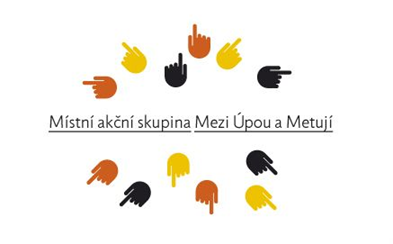 Strategická část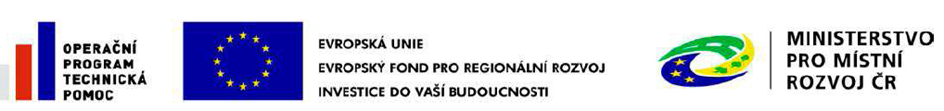 Obsah1.	Mise a vize	861.1.	Zmapování strategií	862.	Stanovení vize, strategických a specifických cílů a opatření	892.1.	Vize	892.2.	Klíčové oblasti rozvoje a podoblasti	892.3.	Hierarchie cílů	902.4.	Strategické a specifické cíle a opatření pro jednotlivé oblasti	91Ekonomický rozvoj regionu	91Spolupráce, správa a řízení obcí a MAS	99Doprava, infrastruktura, výstavba, bydlení	107Školství, vzdělávání a aktivity volného času	113Životní prostředí, příroda, krajina, zeleň a veřejná prostranství	1203.	Popis integrovaných a inovativních rysů strategie a hierarchie cílů, včetně jasných a měřitelných cílů pro výstupy a výsledky	1264.	Akční plán	1274.1.	Postup přípravy	1274.2.	Popis principů pro určení preferenčních kritérií MAS pro výběr projektů	1274.3.	Programový rámec IROP	1304.4.	Programový rámec OP Zaměstnanost	1374.5.	Programový rámec PRV	1434.5.1.	Schéma vzájemných vazeb mezi opatřeními/fiche	1494.6.	Vazba na horizontální témata	150Mise a vizeÚčelem strategického řízení rozvoje regionu MAS Mezi Úpou a Metují je:zvýšení atraktivity regionu pro stávající i nové obyvatele a návštěvníky regionu,zajištění dlouhodobé prosperity regionu,zajištění dlouhodobě udržitelného zdravého životního prostředí.Region bude při svém rozvoji respektovat tyto principy:principy udržitelného rozvoje - soulad a ochrana přírodních, sociálních, kulturních, historických, technických a ekonomických hodnot při naplňování potřeb všech věkových a cílových skupin obyvatel i návštěvníků a současně ochraně životního prostředí,principy strategického řízení zajišťující koncepční rozvoj regionu s cílem dlouhodobé prosperity regionu,princip partnerství a spolupráce mezi sektory, obcemi a dalšími subjekty na území regionu i v širším okolí a principy aktivní spolupráce s veřejností.Zmapování strategiíZmapování strategií, jejichž realizace se odehrává na území – přehled relevantních strategií, které mají na daném území dopad, aby mohly být jejich cíle zahrnuty do vznikající integrované strategie a nedocházelo k rozporům mezi existujícími strategiemiSTRATEGIE REGIONÁLNÍHO ROZVOJE ČR 2014 – 2020STRATEGIE ROZVOJE KRÁLOVÉHRADECKÉHO KRAJE 2014 – 2020Strategie svazku obcí ÚPAStrategie dobrovolného svazku obcí METUJEAktualizace Strategického plánu rozvoje města Jaroměř 2011 – 2015Strategický plán rozvoje města Česká Skalice do roku 2030Strategický plán obec LitobořStrategický plán obec Dolní RadechováStrategický plán obec VysokovStrategie Královéhradeckého kraje v oblasti sociálních služeb - Plán rozvoje sociálních služeb v Královéhradeckém kraji 2011 – 2016 (revize 12/2015)Klíčová oblast rozvoje „Ekonomický rozvoj regionu“ se identifikuje s následujícími dokumenty:Strategií rozvoje KHK 2014-2020, SO 1 - Konkurenceschopnost a inovaceSRR ČR 2014-2020 – PO 1 Regionální konkurenceschopnostStrategický plán rozvoje města Česká Skalice do roku 2030 – KO (klíčová oblast) 1 Podnikání, zaměstnanost, služby, obchod, průmysl, zemědělstvíAktualizace Strategického plánu rozvoje města Jaroměře 2011-2015 – PÚ 06- Rozvoj ekonomických aktivit a pracovních příležitostí, PÚ 07 Rozvoj cestovního ruchu, PÚ 08 Revitalizace a stabilizace městské části Josefov, PÚ 09 – Revitalizace historického centra JaroměřeRozvojová strategie venkovského mikroregionu – zájmového území svazku obcí „ÚPA“ - Priorita 1.: Ekonomické aktivity svazku a jeho členských obcí v turistickém ruchuKlíčová oblast rozvoje „Spolupráce, správa a řízení obcí a MAS“ se identifikuje s následujícími dokumenty:Strategií rozvoje KHK 2014-2020, SO 5 – Vyvážený rozvoj a správa regionuSRR ČR 2014-2020 PO 4 Veřejná správa a spolupráceStrategický plán rozvoje města Česká Skalice do roku 2030 – KO (klíčová oblast) 4 – Řízení a rozvoj města, spolupráce, informovanost, bezpečnost, sociální a zdravotnické službyRozvojová strategie venkovského mikroregionu – zájmového území svazku obcí „ÚPA“ - Priorita 4.:Činnost svazku, směřující k prosazování mikroregionálních zájmů a záměrůRozvojová strategie venkovského mikroregionu – zájmového území svazku obcí „ÚPA“ - Priorita 3.:Podpora a rozvoj podnikatelských činností a zaměstnanosti v mikroregionuKlíčová oblast rozvoje „Doprava, infrastruktura, výstavba, bydlení“ se identifikuje s následujícími dokumenty:Strategií rozvoje KHK 2014-2020 – SO 2 – Dopravní obslužnost a mobilitySRR ČR 2014-2020 – PO 1 Regionální konkurenceschopnostStrategický plán rozvoje města Česká Skalice do roku 2030 – KO (klíčová oblast) 6 Doprava, infrastrukturaAktualizace Strategického plánu rozvoje města Jaroměře 2011-2015 – PÚ 01 Kvalitní rozvoj vnitřní dopravy města a 02 Dořešení vnějšího dopravního napojení městaRozvojová strategie venkovského mikroregionu – zájmového území svazku obcí „ÚPA“ - Priorita 2.: Příprava podmínek a rozvoj bytové a občanské výstavby a zájmu o život na venkověKlíčová oblast rozvoje „Školství, vzdělávání a aktivity volného času“ se identifikuje s následujícími dokumenty:Strategií rozvoje KHK 2014-2020 – SO 3 Veřejné služby a občanská vybavenostStrategický plán rozvoje města Česká Skalice do roku 2030 – KO (klíčová oblast) 3 Kultura sport, volný čas, školství, vzděláváníAktualizace Strategického plánu rozvoje města Jaroměře 2011-2015 – PÚ 05 – Koncepční řešení podmínek pro volnočasové aktivityKlíčová oblast rozvoje „Životní prostředí, příroda, krajina, zeleň, veřejná prostranství“ se identifikuje s následujícími dokumenty:Strategií rozvoje KHK 2014-2020 – SO 4 – Enviromentálná prostředíSRR ČR 2014-2020 – PO 3Environmentální udržitelnostStrategický plán rozvoje města Česká Skalice do roku 2030 – KO (klíčová oblast) 2 Životní prostředí, příroda, krajina, veřejná prostranství, čistota, zeleňStanovení vize, strategických a specifických cílů a opatřeníVizeÚzemí MAS Mezi Úpou a Metují je v roce 2024 region venkovského charakteru s obcemi a malými městy, pestrou a zdravou krajinou, pracovními příležitostmi a rozvinutým šetrným cestovním ruchem. Je to region, kde se dobře pracuje a žije.Je to region:ekonomicky stabilní zdravý a krásný (se zdravým životním prostředím, bohatou přírodou a malebnou krajinou)demokratický, bezpečný a spolupracující (region s moderní veřejnou správou, aktivními občany, rozvinutými službami a bezpečným prostředím)dobře vybavený (region s kvalitní a udržovanou infrastrukturou a moderní dostatečně kapacitní dopravou)vzdělaný a aktivní (region vzdělaných lidí s bohatou nabídkou aktivit ve volném čase)chránící své kulturní a historické dědictví.Na základě stanovené VIZE byly identifikovány klíčové oblasti rozvoje území MAS Mezi Úpou a Metují.Klíčové oblasti rozvoje a podoblastiEkonomický rozvoj regionuPodnikání, zaměstnanostprůmysl, zemědělství, obchod, službyCestovní ruch, památkySpolupráce, správa a řízení obcí a MASŘízení rozvoje a správa obcí a MASPráce s veřejností, informovanost, osvěta, propagace regionuBezpečnostSociální a zdravotnické službyDoprava, infrastruktura, výstavba, bydleníDopravaInfrastrukturaVýstavba a bydleníŠkolství, vzdělávání a aktivity volného časuŠkolství, výchova a vzdělávání Kultura, společenský život, sport a rekreaceSpolupráce, informovanostŽivotní prostředí, příroda, krajina, zeleň, veřejná prostranstvíŽivotní prostředíPříroda a krajinaZeleň a veřejná prostranstvíV každé klíčové oblasti byly stanoveny strategické a specifické cíle a opatření. Přehled je uveden v dalším textu.Hierarchie cílů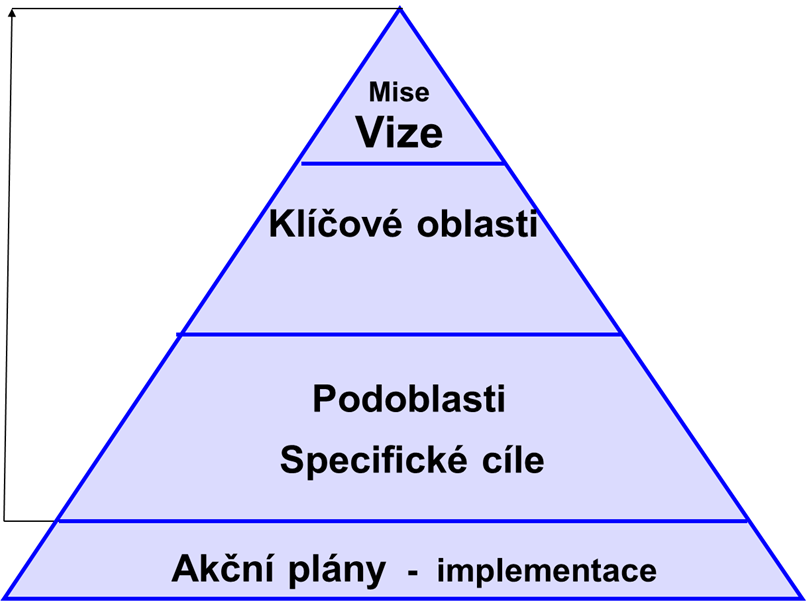 Strategické a specifické cíle a opatření pro jednotlivé oblastiEkonomický rozvoj regionuStrategické cílePodoblasti:Podnikání, zaměstnanostPrůmysl, zemědělství, obchod, službyCestovní ruch, památkySpecifické cílePodnikání, zaměstnanostOpatření 1.1Aktualizace ÚP, informovanost veřejnostiVyčlenění a příprava prostorů, prezentace na webech měst a obcí, ve Zpravodajích.Inovační procesy a postupy, které se budou týkat územní, časové, tematické a technologické integrace záměrů a aktivit místních firem a podnikatelů.Propojení webových stránek obcí - nabídka prostorů pro podnikání, zmapování potřeb regionu a jejich zveřejnění, zveřejnění mapy služeb apod.Motivační programy pro začínající podnikatele, výhodné nájmy apod.Průmysl, zemědělství, obchod, službyOpatření 1.2Nákup nových technologií, inovativní procesyKursy, školení, výměna zkušeností, poradenstvíPodpora drobných zemědělských producentů.Podpora ekologického zemědělství. Podpora využívání hnojiv na bakteriálním základu a využívání lignohumátů pro revitalizaci půd; zavádění ekologického hospodaření na zemědělské a lesní půděInvestice pro modernizaci stávajícího zpracovatelského průmyslu, investice zaměřené na přípravu nového výrobkuVytvoření prostorů a technického zázemí pro prodeje ze dvora, dovážky objednaného zboží do místa určení, distribuce v místní obchodní sítiCertifikace výrobků, služeb, specifické etikety místních produktů a služeb v jednotlivých místech regionu, možnosti vytvářet kolekceZakládání a rozvoj profesních sdružení, zajištění organizačních struktur a MTZ zázemíPravidelná setkávání k výměně názorů a plánování, realizace společných projektůPořádání zemědělských výstav, dožínek, prezentací místních a regionálních zemědělských produktů (zemědělci, chovatelé, drobní producenti ad.), informovanost a osvěta spotřebitelů – webové prezentace, informační materiály, prezentace apod.Rekonstrukce starých prostorů, adaptace nevyužívaných prostorů dle konkrétních potřeb budoucích uživatelůZprostředkování nových poznatků ve výrobě a zemědělské produkci, školení, výměna zkušeností, exkursePůjčovny sportovních potřeb, servisy kol, úschovny, různé typy stravování, ubytování apod.Cestovní ruch, památkyOpatření 1.3Rekonstrukce a budování ubytovacích a stravovacích zařízení pro konkrétní cílové skupiny, budování a udržování doprovodné infrastruktury pro cestovní ruch Definované konkrétních cílových skupin a jejich potřeb / očekávání, adaptace turistických cílů, budování nových turistických cílů, přenos dobré praxe a nápadů z podobných regionů ČR a zahraničíPropojení jednotlivých turistických cílů a kombinace aktivit tak, aby turisté měli důvod prodloužit pobyt v regionu, vybudovat vhodné zázemí pro vícedenní pobyty, motivační programyVytvoření jednotky destinačního managementu / pověření již existující jednotky (např. IC) – vybavení kanceláře, personální, technické a finanční zajištěníSpolupráce subjektů turistického ruchu v regionu, společné prezentace, informační materiály, vybavení potřebnou technikou (informační panely apod.)Vytvoření organizační struktury, personální a technické, prostorové zajištění – lidi, kancelář; definování subjektů a jejich rolí, vytváření strategie CR, cílů, Aktualizace informačních zdrojů, jejich propojení, vytváření informačních materiálů, jednotný portál, propojení webových prezentací, informace v místech turistických cílů apod.Rekonstrukce památkových objektůSpolupráce správců památek a státních i nestátních, ziskových i neziskových subjektů CR a volného času, obcí, realizace společných akcí, projektů, tvorba nových produktů, využití stávajících památek k novým aktivitám, rozšíření aktivit s využitím památekInstalace bezbariérových prvkůVybudování infrastruktury na vodních tocích a plochách pro vodní turistiku a sportySpolupráce, správa a řízení obcí a MASStrategické cílePodoblasti:Řízení rozvoje a správa obcí a MASPráce s veřejností, informovanost, osvěta, propagace regionuBezpečnostSociální a zdravotnické službySpecifické cíleŘízení rozvoje a správa obcí a MASOpatření 2.1Zpracování a realizace strategických plánů a koncepcí za účasti významných partnerů a veřejnosti, monitoring ukazatelů, ankety, šetření, vyhodnocování ukazatelů, aktualizace plánů, zpracování regulačních plánů, MPR.Zapojení do projektů – CAF, benchmarking, meziobecní spolupráce ad., zajištění školení pro vedení obcí a měst a manažery sdružení obcí.Rekonstruovat a budovat prostory pro veřejné služby (Česká pošta, Czech point apod.), spolupráce na jejich fungování.Vytvoření databáze neziskových organizací v regionu, navázání kontaktů.Pravidelná setkávání zástupců obcí, vzájemná informovanost, sdílení informací, organizační struktura, technické zázemí, financování společných aktivit.Společný fundraiser pro obce, NNO, školy ad.Komunitní pracovníci zajišťující komunikaci mezi sektory v obcích a mezi obcemi za účelem realizace konkrétních projektů.Setkávání zástupců měst a obcí, diskuse k problémům, výměna zkušeností, servis obcím, fórum obcí, školení zástupců obcí apod.Vytvoření organizační struktury a vybavení potřebných technickým a personálním zázemím; jasné vymezení prioritních akcí.Zajištění profesionálního managementu, rozšíření počtu členů MAS (včetně bank, středních škol, úřadů práce a dalších institucí), vytváření pozitivní image v regionu, zajištění informovanosti a transparentnost v rozhodování a celé činnosti, získání finančních zdrojů pro vnitřní rozvoj, práce výborů a pracovních skupin.Práce s veřejností, informovanost, osvěta, propagace regionuOpatření 2.2Organizace veřejných setkání, tematických kulatých stolů a dalších forem komunikace s veřejností.Pravidelná setkávání, vzájemná informovanost, společné projektyPropojení informacíPřednášky, osvětové akce, happeningy a další formy osvěty, zapojení odborníků pro konkrétní témataZkvalitnění webových prezentací, propojení informací, zakotvení na relevantních serverech, informační a propagační materiály a tiskovinyBezpečnostOpatření 2.3Zřízení služeben, zajištění personálního obsazení, zajištění asistentů prevence kriminality, vybavení.Rozšíření kompetence MP pro přilehlé obce, stanovení pravidel fungování MP v malých obcích na území MAS MUM.Instalace / rozšíření kamerového systému, signalizační zařízení, moderní technické zařízení pro informování veřejnosti, komunikační propojení.Vyhlášky – zákaz podomního prodeje, zákaz konzumace alkoholu na veřejnosti apod.Realizovat přednášky a kurzy pro různé cílové skupiny, spolupráce policie a škol, zapojení do preventivních programů a projektů.Budování / rekonstrukce stanic HZS a JSDH.Vytvoření koncepcí krizového řízení, realizace protipovodňových a jiných opatření.Sociální a zdravotnické službyOpatření 2.4Spolupracovat se zadavateli a poskytovateli sociálních služeb na koordinovaném rozvoji sociálních služeb na celém území MAS na základě skutečných potřeb obyvatel.  Provést dotazníkové šetření aktuálních potřeb obyvatel v regionu v oblasti sociální a zdravotní péče. Vytvořit Adresář poskytovatelů sociálních služeb na území MAS, popř. v sousedních regionech doplněný o modelové (životní) situace a možnosti jejich řešení. Zároveň realizovat systematické vzdělávání pracovníků obecních úřadů v regionu MAS s důrazem na systém sociálních a souvisejících služeb Vytvořit podmínky pro rozšíření mobilních týmů poskytující základní i odborné sociální poradenství v obcích MAS včetně rozšíření působnosti půjčoven kompenzačních pomůcek. Provést analýzu bariér veřejných míst v regionu MAS, ve spolupráci s majiteli zajistit odstranění těchto bariér, značením pro osoby se zrakovým postižením atd.Podpora nízkoprahových center.Rozšířit odlehčovací služby včetně efektivní dopravy a zavedení systematické podpory pečujících osob formou odborného vzdělávání a psychosociální podpory s cílem prevence sociálního i pracovního vyloučení v důsledku péče o rodinného příslušníka.Vytvořit podmínky pro vzdělávání pracovníků sociálních služeb přímo v regionu MAS, prostřednictvím kvalifikačního vzdělávání umožnit rekvalifikaci osob ohrožených na trhu práce (např. 55+ , ženy po MD) a zároveň podpořit odbornost personálu sociálních služeb. Realizovat kurzy finanční gramotnosti, realizovat dluhové poradenství.  Zavést ve vyloučených lokalitách programy pro celé rodiny s důrazem na výchovnou a vzdělávací funkci rodiny. Využít příkladů dobré praxe. Podpora nízkoprahových center.Komunitní plánování za účasti zadavatelů, poskytovatelů a uživatelů služeb, spolupráce obcí a měst v regionu.Dle výsledků komunitního plánování budování / rekonstrukce / adaptace zařízení pro sociální služby – domy s pečovatelskou službou, chráněné dílny, komunitní centra ad.Zajištění prostorů pro zdravotnické služby, ubytování pro zdravotnický personál, pravidelné zjišťování potřeb a kvality zdravotnických služeb.Realizace programů zdravého životního stylu.Zajištění odborného personálu pro poskytování potřebných sociálních služeb, spolupráce obcí na jejich efektivním využití v rámci regionu, zajištění dopravy odborného personálu, školení odborného personálu, výměna zkušeností.Doprava, infrastruktura, výstavba, bydleníStrategické cílePodoblasti:DopravaInfrastrukturaVýstavba a bydleníSpecifické cíleDopravaOpatření 3.1Rekonstrukce komunikací, nákup techniky, zajištění technických služeb, spolupráce obcí.Budování komunikací vč. chodníků a stezek pro pěší.Instalace bezpečnostních prvků, zvýšený dohled policie.Řešení bezpečného křížení cest a stezek nemotorové a motorové dopravy.Vybudování bezbariérových přechodů a návazností komunikacíMapování a propagace, kategorizace, budování, údržba a propojení stezek pro pěší, cyklostezek a další druhy nemotorové dopravy, zajištění navazujících služeb – bezpečná parkoviště pro kola, půjčování kol, servisy, vybavení mobiliářem, informačními prvky apod.Provázání dopravních systémůZajištění alternativních druhů veřejné hromadné dopravy - zajištění školních autobusů obecní taxy, nízkokapacitní vozy apod.Zajištění vhodných spojů k sociálním a zdravotnickým službách z hlediska potřebnosti, času a nákladů pro uživatele.Zajištění vhodně provázaných spojů dopravy dětí do a ze školBudování moderních zastávek veřejné dopravyZajištění dostatečného množství spojů veřejné dopravy dle potřeb obyvatel regionuProdloužení dálnice D11 alespoň do Jaroměře, vybudování obchvatu obcí, rekonstrukce, budování a propojení cest v regionu pro nemotorovou dopravou – stezky pro pěší, cyklo, koně ad. druhy dopravy s návazností na motorovou dopravuInfrastrukturaOpatření 3.2Rekonstrukce a budování kanalizací, Oddělení splaškových a dešťových vod, Rekonstrukce a budování vodovodních sítíZasíťování pozemkůRekonstrukce a rozšiřování infrastruktury pro veřejné osvětlení, využití ekonomicky a ekologicky úspornými typů svítilenZabezpečení dostatečně kapacitních sítíVýstavba a bydleníOpatření 3.3Rekonstrukce a adaptace starých objektů pro nové využití.Při povolování výstavby klást důraz na splnění legislativy týkající se dešťových vodZateplení budov, instalace alternativních a obnovitelných zdrojů energie na budováchInstalace a výměna ekologicky šetrných zdrojů vytápění a ohřevu TUV.Realizace projektů ve spolupráci s odborníky.Výstavba bytů pro specifikované cílové skupiny, sociální bydlení.Spolupráce obcí, informovanost veřejnosti.Vytváření a aktualizace územních a regulačních plánů, studií ad.Školství, vzdělávání a aktivity volného časuStrategické cílePodoblasti:Školství, výchova a vzděláváníKultura, společenský život, sport a rekreaceSpolupráce, informovanostSpecifické cíle Školství, výchova a vzděláváníOpatření 4.1Školení pedagogů, finanční ohodnocení pedagogů, zajištění specializovaných odborníků, jejich sdílení v rámci regionu, standardy kvality, sdílení zkušeností, zapojení do projektů vč. mezinárodních.Rekonstrukce školních budov, rozšiřování budov, adaptace učeben a prostorů pro jednotlivé typy výchovy a vzdělávání.Nákup vybavení pro specializované učebny, interaktivní tabule, notebooky a tablety, kapacitní sítě, zřízení zelených učeben v exteriérech, školní zahrady.Spolupráce obcí při optimální obsazenosti tříd, rozvoj alternativních předškolních zařízení – lesní školky, dětské skupiny, podnikové školky, privátní školky ad.Zařízení a vybavení pro péči o děti do nástupu do MŠ, personální a finanční zajištění.Realizace různých typů aktivit – kroužky, zážitkové aktivity, práce v terénu apod., realizace projektů se zaměřením na rozšíření poznávání.Pořádání kursů pro různé věkové skupiny, tradiční kursy a nové kursy zaměřené na potřeby současnosti (např. počítačová a finanční gramotnost).Pravidelné setkávání podnikatelů a vedení škol, exkurse žáků do podniků, praxe žáků v podnicích apod.Zavedení učebních oborů, vznik nových středních škol.Revitalizace prostorů nebo budování a vybavení mateřských center, personální, finanční a technické zajištění služeb.Školení, kursy, výměna zkušeností, stáže.Zlepšení informovanosti veřejnosti o aktivitách škol, propojení s regionálním kalendářem akcíSpolečné akce a projekty škola – obec, škola – veřejnost.Výchova, projekty, programy, akce v rámci ekologické výchovy a vzdělávání, mediální gramotnosti, etické výchovy ad.Akce, aktivity, projekty pro prevenci sociálně patologických jevů ve školách, spolupráce s obcemi a s neziskovým sektorem.Kultura, společenský život, sport a rekreaceOpatření 4.2Budování a rekonstrukce zařízení pro kulturní a společenské aktivity, adaptace starých zařízení, vybavení zařízení – společenské sály, multifunkční sály, knihovny, kina, klubovny a další.Revitalizace a adaptace muzejních areálů, propojení s prostory pro volný čas obyvatel.Obnova muzejních expozic – přizpůsobení současným požadavkům – interaktivní, zajímavé.Budování a revitalizace ploch a zařízení pro sportovní vyžití vč. veřejně přístupných sportovišť, sportovních „plácků“, fit parků pro dospělé apod.Zajištění vybavení, pomůcek a dalších materiálů a technik pro aktivity volného času – kulturní, společenské, sportovní, rekreační ad.Společný fundraiser pro NNO a obce v regionu, zakládání fondů apod.Realizace akcí, personální zajištění, přenos zkušeností, příklady dobré praxeFinanční podpora fungování spolků, budování a vybavení kluboven, zajištění potřebných zařízení.Budování zázemí pro spolkovou činnost – klubovny, venkovní zařízení, vybavení, personální obsazení.Budování zázemí pro tradiční i netradiční sportovní aktivity – sportoviště, fit parky, hřiště, posilovny, sportovní centra, sportovní plácky ad. pro různé věkové skupiny.Spolupráce, informovanostOpatření 4.3Organizační a technické zázemí, informační nosiče.Regionální kalendář akcí dostupný na internetu a průběžně aktualizovaný, webové prezentace, místní a regionální zpravodaje, rozhlas, TV, sdílení informací na sociálních sítích apod.Spolupráce subjektů realizujících činnosti ve volném čase a spolupráce s vedením měst a obcí regionu, vybudování materiálně technického a personálního zázemí.Akce a aktivity společné pro různé generace, zřízení a vybavení prostorů, personální zabezpečení – koordinátor, manažer apod.Životní prostředí, příroda, krajina, zeleň a veřejná prostranstvíStrategické cílePodoblasti: Životní prostředí Příroda a krajina Zeleň a veřejná prostranstvíSpecifické cíleŽivotní prostředíOpatření 5.1Zvýšení počtu nízko emisních zdrojů tepla v rodinných domech (poradenství, příspěvek apod.)Náhrada nebo rekonstrukce spalovacích stacionárních zdrojů znečišťováníKontrola dodržování zákona o ovzduší především v souvislosti se spalováním nevytříděného komunálního odpaduVybudování obchvatu obcíBudování zelených střechRealizovat protihluková a protivibrační opatření – podél komunikací a u dalších zdrojů hluku, např. výrobních jednotekZmapování zdrojů znečištění, provedení analýzy jejich rizikovosti, zavedení monitoringu, asanace starých ekologických zátěží (např. v Josefově), zavedení čistších technologií do rizikových provozůÚklid kolem vodních ploch a toků od naplavených odpadů, minimalizace používání chemických hnojiv, revitalizace a čištění rybníků a dalších stojatých vod, čištění studánekSpolupráce obcí při zadávání zakázek, efektivnosti svozů, nákup potřebné techniky a vybavení, zlepšení dostupnosti kontejnerových stání, posílení kontejnerových stání, rozšíření komodit tříděných odpadů, výchova a osvěta veřejnostiZajištění dostatečné informovanosti, včasné zveřejnění záměrů, transparentnost rozhodování, osvěta veřejnostiUmísťování solárních panelů na soukromých a veřejných budovách, podpora malých vodních, větrných a jiných elektrárenVýchovné a osvětové programy, akce, materiály, naučné stezkyVytváření koncepcí, pasportů a dalších dokumentůPříroda, krajinaOpatření 5.2Realizace protierozních opatření – výsadba remízků, volné zeleně, vhodná orba a další.Vytváření poldrů, ochrana mokřadů, respektování přirozeného rozlivu vodních toků. Zvyšování zastoupení rozptýlené zeleně v zemědělské krajině (remízky, keře, aleje ad.) s využitím dřevin přírodní druhové skladby a další.Realizace komplexních pozemkových úprav.Zachování nebo obnovení přírodního prostředí v přilehlém okolí vodních ploch a toků.Zvyšování zastoupení fauny a flory přirozené druhové skladby.Ponechávání části lesů samovolnému vývoji, zvyšování podílu odumřelého dřeva ponechaného k rozpadu v lese.Podpora včelařství.Údržba teplomilných strání.Údržba, obnova a budování biocenter a biokoridorů a další.Budování, obnova, úprava a údržba a propojení polních cest, pěších, cyklo a dalších stezek, realizace komplexních pozemkových úprav a další.Vytváření koncepcí, pasportů a dalších dokumentů.Zeleň a veřejná prostranstvíOpatření 5.3Zpracování pasportizací veřejné zeleně, koncepcí (např. údržby a obnovy veřejné zeleně) a dalších dokumentů; zajištění odborníků pro péči o zeleň, nákup techniky, využívání institutu veřejné službyZakládání parků, revitalizace parků, vybavení mobiliářem, výsadba veřejné zeleně vč. ovocných stromů, budování zelených ploch, pásů a okrasných ploch a prvků apod.Revitalizace a budování veřejných prostranství, vybavení mobiliářem, doplnění vodních prvků, vytváření účelových zón pro různé cílové skupiny, zapojení veřejnostiZajištění technických služeb, nákup techniky, využívání institutu veřejné službyZajištění technických služeb, nákup techniky, využívání institutu veřejné služby Popis integrovaných a inovativních rysů strategie a hierarchie cílů, včetně jasných a měřitelných cílů pro výstupy a výsledkyMezi významné integrované a inovativní rysy Strategie patří:Společná propagace regionu – území je mimořádně bohaté na historické, kulturní a přírodní památky, avšak dosud není dostatečně propagováno jako celek tak, aby návštěvník měl představu o možnostech různých aktivit v rámci jedné návštěvy území.Užší spolupráce obcí a partnerů z neziskové i podnikatelské sféry, např. formou setkávání, výměny informací o apod., nové formy komunikace – spolupráce přinese nové podněty, nové možnosti a větší efektivitu aktivit jednotlivých subjektů vč. efektu aktivit pro rozvoj území.Využívání nových technických a technologických prostředků – přestože jsou tyto prostředky již využívány, není plně využíván jejich potenciál v rámci spolupráce subjektů veřejného a soukromého sektoru.Spolupráce škol a školských zařízení – tato spolupráce se ukazuje jako značně potřebná a efektivní, zvláště při řešení otázek souvisejících s optimální naplněnosti škol a školských zařízení, zajištěním potřebných pedagogických profesí, přípravou kvalifikované pracovní síly pro pracovní trh, nabídkou mimoškolních činností a celoživotního vzdělávání a rozvojem komunitního života ve spolupráci se školami.Podpora rozvoje sociální oblasti, např. zvýšení ohledu na hendikepované skupiny, zajištění sociálního bydlení a služeb s tím spojených. Dále rozvoj preventivních programů.Potřeba lepší spolupráce se ukazuje i v otázce dopravní obslužnost v rámci území, a to jak v centrální části, tak i v okrajových částech. Jedná se také o nabídku alternativní způsobů dopravy (např. obecní taxi), které kromě zvýšení dostupnosti veřejných služeb rozšiřují možnosti zaměstnanosti místních obyvatel.Dalším integrujícím prvkem v rámci území je podpora nemotorizované dopravy, jejíž rozvoj je potřeba řešit ve spolupráci obcí i dalších subjektů působících v území a jejíž rozvoj přispěje k potřebnému nárůstu udržitelného cestovního ruchu v území.Akční plánPostup přípravyMístní akční skupina Mezi Úpou a Metují v rámci programového období 2014 – 2020 může čerpat z následujících operačních programů: Integrovaný operační programOperační program zaměstnanostProgram rozvoje venkovaPro čerpání z těchto operačních programů pak byly vytvořeny programové rámce, v rámci nichž budou moci žadatelé o dotaci na území MAS podávat žádosti a získávat finanční prostředky na své projekty.Nejprve byly ze strategické části SCLLD vybrány specifické cíle, z nichž byly vybrány ty, jejichž opatření lze financovat z výše uvedených operačních programů. Do programových rámců byly rovněž zohledněny projektové záměry, jejichž sběr provedla MAS mezi občany, podnikateli, neziskovými organizacemi a místní samosprávou, a to v roce 2014.Popis principů pro určení preferenčních kritérií MAS pro výběr projektůÚčelem preferenčních kritérií je vybrat k financování kvalitní projekty, které splňují stanovené cíle a jejichž výsledky povedou k naplňování SCLLD a socioekonomickým přínosům v rámci regionu. Konkrétní preferenční kritéria pro výběr projektů budou uváděna až ve výzvě MAS, kterou schvaluje ŘO. Tato část obsahuje principy, které definují, jak budou zaměřena preferenční kritéria ve výzvě MAS. U každého preferenčního kritéria by měla být uvedena jeho charakteristika a počet bodů, kterých je možné dosáhnout v případě splnění daného kritéria. Zároveň musí být jasně uvedeno, na základě jakých dokumentů bude bodování provedeno. Preferenční kritéria musí být srozumitelná a musí zajistit jednoznačnou interpretaci obsahu kritéria, tj. toho, co má být hodnoceno, jakým způsobem a na základě čeho (zdroj informací). Nesmí přitom docházet k překryvům jednotlivých kritérií. Svůj přínos může například přinést preferenční kritérium „společenský přínos projektu“, kdy hodnotitelé berou v potaz socioekonomický přínos projektu pro region (kolik osob bude projekt využívat, zda již podobná služba v regionu existuje, jaká bude frekvence využití výstupů projektu, jak bude dále s podpořenou investicí nakládáno, jak bude zajištěna její funkce a účel, jaké organizační, lidské, finanční a další zdroje budou zajištěny, aby byly výstupy dlouhodobě udrženy). U hodnocení preferenčních kritérií je třeba stanovit, jakými otázkami bude kritérium hodnoceno, a toto hodnocení je nutné slovně popsat tak, aby byla vyloučena netransparentnost rozhodnutí hodnotitele k výběru projektu. Počet preferenčních kritérií je vhodné z důvodu možného zvyšování náročnosti procesu hodnocení a výběru projektů limitovat. Široké spektrum preferenčních kritérií by mohlo přinést zmatky a nejednotnost při bodovém hodnocení projektů, čímž by mohla být narušena transparentnost tohoto náročného procesu. Na základě předchozích zkušeností a s ohledem na uváděné příklady dobré praxe je možné zdůraznit několik základních principů, které by měly být při tvorbě preferenčních kritérií obecně dodrženy. Jedná se o níže uvedené principy:Důsledně projednat podobu preferenčních kritérií a do těchto jednání zapojit vícero subjektů. Preferenční kritéria pro výběr projektů vymezuje Programový výbor a jejich konečnou podobu schvaluje Valná hromada.Každé preferenční kritérium musí být jednoznačně vymezeno – musí být srozumitelné a zajišťovat jednoznačnou interpretaci obsahu, tj. toho, co má být hodnoceno, jakým způsobem a na základě čeho (zdroj informací). Žadatelům je třeba zveřejnit podklady pro hodnocení tak, aby byla zajištěna jeho jednoznačná interpretace a transparentnost při vyhodnocování.Limitovat počet preferenčních kritérií z důvodu zvýšení náročnosti procesu hodnocení a výběru projektů. S největší opatrností volit subjektivní kritéria, přičemž slovně zdůvodněno by mělo být každé z nich.Preferenční kritéria musí mít vazbu na stanovené indikátory a cíle uvedené v SCLLD a na principy metody Leader. Zvolit taková preferenční kritéria, která generují maximum socioekonomických přínosů a zároveň splňují kritéria hospodárnosti, efektivnosti, účelnosti, potřebnosti, proveditelnosti a návaznosti na vyšší strategické a koncepční dokumenty. Je nutné usilovat o minimalizaci míry obecnosti kritéria (např. prostřednictvím nastavením škál nebo vymezením postupu hodnocení) a zabránit duplicitám a překrývání kritérií, což znamená, že tentýž aspekt projektu by neměl být hodnocen dvakrát či vícekrát. Překrývání nastává tehdy, jestliže určité kritérium v sobě zahrnuje ještě jiné kritérium.S ohledem na výše uvedené je možné uvést, jak budou preferenční kritéria v rámci SCLLD zaměřena. Tato kritéria by v sobě měla odrážet především provázanost na stanovené indikátory a naplňování stanovených cílů a zároveň by měla respektovat principy metody Leader.Programový rámec IROPProgramový rámec OP ZaměstnanostProgramový rámec PRVStrategie neobsahuje Fichi zaměřenou na potravinářství. Vzhledem k nízké alokaci, prioritám strategie a poptávce v území nebyla tato balast vyhodnocena jako prioritní. Z tohoto důvodu nebyla tato Fiche zařazena do strategie.Schéma vzájemných vazeb mezi opatřeními/ficheNásledující tabulka znázorňuje integrovaný přístup napříč programovými rámci. Jsou zde uvedena opatření CLLD podporovaná prostřednictvím operačních programů IROP, PRV a OPZ a znázornění vzájemné provázanosti jednotlivých opatření. Čísla na škále od 0 do 2 představují sílu integrační vazby mezi opatřeními, tzn. znázornění sjednocujícího, spojujícího a slučujícího charakteru aktivit. Hodnota 2 znamená silnou integrační vazbu mezi danými opatřeními, hodnota 1 znamená existenci jisté integrační vazby a hodnota 0 říká, že mezi opatřeními neexistuje zásadní propojenost.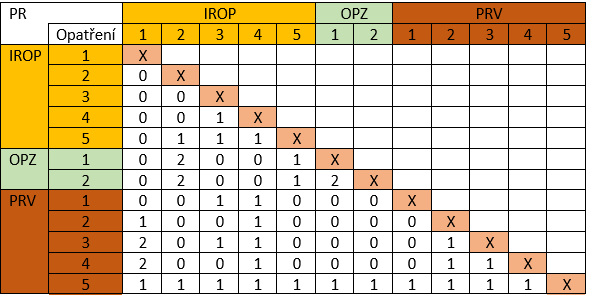 2 – silná integrační vazba 	1 – integrační vazba 	0 – bez zásadního propojeníVazba na horizontální témataMístní akční skupina mezi Úpou a Metují při realizace své strategie na období 2014-2020 ctí horizontální témata definovaná Evropskou komisí:rovnost mezi muži a ženami,nediskriminace,udržitelný rozvoj.Při realizaci Strategie je s ohledem na Program rozvoje venkova kladen zřetel na specifická témata programu:klima,inovace,životní prostředí.Rovné příležitosti jsou v kontextu této Strategie vnímány z pohledu rovného uplatnění, konkurenceschopnosti a prosazení obou pohlaví na trhu práce. V úvahu je brána skutečnost, že zastoupení mužů a žen v rámci žadatelů a příjemců dotací je rovnoměrné. Vytvořením Strategie a způsobu informování o její realizaci jsou podporovány rovné příležitosti v oblasti přístupu k informacím. Rovněž jsou brány v potaz problémy z hlediska náročnosti profese nebo z důvodu péče o rodinu. Proto lze říci, že Strategie má pozitivní dopad na rovné příležitosti.Vliv uvedených opatření ve Strategii na nediskriminaci je neutrální či pozitivní. Zejména budou zajištěny rovné podmínky pro žadatele o dotaci, a to bez ohledu na pohlaví, věk, rasový či etnický původ, víru a náboženské vyznání, sexuální orientaci, zdravotní postižení.Ve Strategii jsou uvedena opatření, která mají výrazně pozitivní dopad na sociálně vyloučené skupiny obyvatel. Jednotlivé aktivity se přímo zaobírají rozvojem služeb, podporou sociálního podnikání, aktivní začleňováním sociálně nepřizpůsobivých občanů apod.Téma udržitelného rozvoje se prolíná celou strategií. Je brán zřetel na to, aby udržitelný rozvoj nebyl vnímán pouze v rovině ochrany životního prostředí, ale aby nebyly opomíjeny také ekonomické a sociální aspekty. Strategie MAS Mezi Úpou a Metují nemá negativní vliv na horizontální témata. Strategický cílIndikátorCílová hodnotaProstředek ověřeníS-1.I.	Podporovat drobné a střední podnikání a stávající velké firmy nezatěžující životní prostředí, podporovat diverzitu podnikáníI-S-1.I.1  Počet místních malých a středních podniků↑ 7PO-S-1.I.1 Administrativní registr ekonomických subjektů (ARES), Úřad práceS-1.I.	Podporovat drobné a střední podnikání a stávající velké firmy nezatěžující životní prostředí, podporovat diverzitu podnikáníI-S-1.I.2  Počet subjektů, které zavedly ISO 14001 či EMAS↑ 2PO-S-1.I.2  Místní šetření (ISO 14001), CENIA (EMAS)S-1.II	Zvýšit možnosti pracovního uplatnění v rámci regionuI-S-1.II.1 Podíl nezaměstnaných osob↓ 0,2 %PO-S-1.II.1 MPSVS-1.II	Zvýšit možnosti pracovního uplatnění v rámci regionuI-S-1.II.2 Počet nově vytvořených pracovních míst↑ 2PO-S-1.II.2 Úřad práceS-1.III	Podporovat zemědělskou činnost, diverzifikovat zemědělství, podporovat soběstačnost regionu v zásobování zemědělskými produktyI-S-1.III.1 Počet subjektů – v CZ-NACE A: Zemědělství, lesnictví, rybářství↑ 5PO-S-1.III.1 RES – registr ekonomických subjektů, ČSÚS-1.III	Podporovat zemědělskou činnost, diverzifikovat zemědělství, podporovat soběstačnost regionu v zásobování zemědělskými produktyI-S-1.III.2 Počet malých prodejen a poskytovatelů služeb↑ 2PO-S-1.III.2 Analýza maloobchodní sítě a služebS-1.IV	Rozvíjet obchod a služby pro obyvatele měst a obcí a návštěvníky regionu v souladu s kapacitou regionuI-S-1.IV.1 Spokojenost občanů s nabídkou obchodů a služeb↑ 10 %PO-S-1.IV.1 Dotazníkové šetření reprezentativního vzorku obyvatel městaS-1.V	Lépe využívat potenciál regionu pro cestovní ruch - rozvíjet šetrný cestovní ruch v rámci celého regionu, využívat specifika regionu, chránit a rozvíjet kulturní a historické bohatství regionu, zvýšit příjmy obcí z cestovního ruchuI-S-1.V.1 Počet nově vybudovaných atraktivit cestovního ruchu↑ 4PO-S-1.V.1 NČI - 633112Specifické cíleIndikátorCílová hodnotaProstředek ověřeníJasně vymezit plochy pro podnikání v ÚP měst a obcíS2xI-1.1.1.1Rozloha ploch pro podnikání vymezená v ÚP měst a obcí↑ 1 haPO-1.1.1.1 Územní plány, Stavební úřad ORPZajistit nabídku prostorů a pozemků pro podnikání, startovací podnikatelské prostoryI-1.1.2.1 Plocha nových prostor pro podnikání↑ 10 %PO-1.1.2.1 Evidence MASVytvářet vhodné podmínky pro mikropodniky a integrační sociální podnikyS2xI-1.1.3.1 Počet nově založených mikropodniků a MSP↑ 2PO-1.1.3.1 ČSÚ, RESVytvářet vhodné podmínky pro mikropodniky a integrační sociální podnikyS2xI-1.1.3.2 Počet podpořených mikropodniků↑ 3PO-1.1.3.2 Evidence MASDostatečně o možnostech podnikání informovatI-1.1.4.1 Počet informačních akcí↑ 10PO-1.1.4.1 Evidence MAS, poskytovatelůDostatečně o možnostech podnikání informovatI-1.1.4.2Počet druhů informačních materiálů↑ 10PO-1.1.4.2 Evidence MAS, Hospodářská komoraPodporovat začínající drobné podnikateleK1xI-1.1.5.1 Počet nově založených mikropodniků a MSP↑ 2PO-1.1.5.1 ČSÚ, RESPodporovat začínající drobné podnikateleK1xI-1.1.5.2Počet OSVČ↑ 2PO-1.1.5.2ČSÚ, RESPodporovat začínající drobné podnikateleK1xI-1.1.5.3Počet podpořených mikropodniků↑ 3PO-1.1.5.3Evidence MASSpecifické cíleIndikátorCílová hodnotaProstředek ověřeníRozvíjet výrobní procesy stávajících firem nezatěžujících životní prostředíI-1.2.1.1 Společnosti uvedené v integrovaném registru znečišťování↓ 1PO-1.2.1.1 IRZ, http://portal.cenia.cz/irz/formularUnikyPrenosy.jspRozvíjet výrobní procesy stávajících firem nezatěžujících životní prostředíI-1.2.1.2Počet subjektů, které zavedly ISO 14001 či EMAS↑ 2PO-1.2.1.2 Místní šetření (ISO 14001), CENIA (EMAS)Zajistit vzdělávání a osvětu a poradenství pro producenty a podnikateleI-1.2.2.1 Počet vzdělávacích a poradenských aktivit a kurzů pro podnikatele↑ 3PO-1.2.2.1 Evidence vzdělávacích a poradenských zařízeníZajistit vzdělávání a osvětu a poradenství pro producenty a podnikateleI-1.2.2.2Počet účastníků vzdělávacích a poradenských aktivit a kurzů pro podnikatele↑ 12PO-1.2.2.2 Evidence vzdělávacích a poradenských zařízeníPodporovat drobné zemědělské producentyS3xI-1.2.3.1 Počet subjektů – mikropodniků a OSVČ působících v oblasti zemědělské, lesnické a potravinářské produkce↑ 11PO-1.2.3.1 RES – registr ekonomických subjektůPodporovat přírodě blízké hospodaření, minimalizovat používání chemických prostředkůI-1.2.4.1 Podíl ekologického zemědělství↑ 5 %PO-1.2.4.1 Evidence ČSÚ, Ministerstva zemědělství Podporovat přírodě blízké hospodaření, minimalizovat používání chemických prostředkůI-1.2.4.2 Podíl lesní půdy s šetrným hospodařením↑ 5 %PO-1.2.4.2 Ministerstvo zemědělství, FSC ČR.Zvýšit přidanou hodnotu zemědělských produktůI-1.2.5.1 Obrat zemědělských subjektů↔ Udržet stávající hodnotuPO-1.2.5.1 Justice.cz účetní závěrky za jednotlivé subjekty Zvýšit podmínky pro stálý odbyt produktů v rámci regionuI-1.2.6.1 Počet krátkých dodavatelských řetězců na území MAS↑ 3PO-1.2.6.1 Evidence MAS, evidence producentů, obchodníků a prodejců Podporovat regionální značení kvalitních výrobků a služebI-1.2.7.1 Počet certifikovaných produktů↑ 5PO-1.2.7.1 Certifikační orgánPodporovat regionální značení kvalitních výrobků a služebI-1.2.7.2 Počet prodejců certifikovaných výrobků a služeb↑ 5PO-1.2.7.2 Certifikační orgán, evidence MASZlepšit spolupráci a propojení producentů, podnikatelůI-1.2.8.1 Počet společných akcí či projektů↑ 2PO-1.2.8.1 Evidence MASZlepšit spolupráci podnikové sféry s vedením obcí a měst a se školamiI-1.2.9.1 Počet společných akcí podnikatelů, obcí a škol. ↑ 1PO-1.2.9.1 Místní obcíZlepšit propagaci místních produktůS1xI-1.2.10.1 Počet druhů propagačních materiálů a dalších informačních produktů o místních produktech v regionu↑ 10PO-1.2.10.1 Evidence MASBudovat zázemí pro malé prodejny a služby a cíleně je propagovat, podporovat zajištění vhodné otevírací dobyI-1.2.11.1 Spokojenost občanů s nabídkou obchodů a služeb↑ 10 %PO-1.2.11.1 Dotazníkové šetření reprezentativního vzorku obyvatel městaBudovat zázemí pro malé prodejny a služby a cíleně je propagovat, podporovat zajištění vhodné otevírací dobyI-1.2.11.2 Počet malých prodejen a poskytovatelů služeb↑ 30PO-1.2.11.2 Analýza maloobchodní sítě a služebVyužívat výsledků výzkumu a vývoje v praxi, podporovat inovaceI-1.2.12.1 Využité výsledky výzkumu a vývoje v praxi↑ 2PO-1.2.12.1 Registr VaVaI, subjekty realizující VaVaIPodporovat rozvoj služeb v souvislosti s cestovním ruchemK2xI-1.2.13.1 Spokojenost návštěvníků s nabídkou cestovního ruchu v regionu↑ 10 %PO-1.2.13.1 Dotazníkové šetření návštěvníkůPodporovat rozvoj služeb v souvislosti s cestovním ruchemK2xI-1.2.13.2 Nabídka služeb cestovního ruchu↑ 5 %PO-1.2.13.2 Analýza služeb cestovního ruchuSpecifické cíleIndikátorCílová hodnotaProstředek ověřeníZkvalitnit a doplnit základní infrastrukturu pro cestovní ruch vč. doprovodnéI-1.3.1.1 Ubytovací kapacita↔ Udržet stávající hodnotuPO-1.3.1.1 ČSÚ, UbytovateléZkvalitnit a doplnit základní infrastrukturu pro cestovní ruch vč. doprovodnéI-1.3.1.2 Počet stravovacích zařízení↔ Udržet stávající hodnotuPO-1.3.1.2 Provozovatelé stravovacích zařízeníZvýšit atraktivitu turistických cílů a vybudovat nové turistické cíle vč. doplňkových aktivit pro jasně definované cílové skupiny, kombinovat různé druhy aktivitI-1.3.2.1 Počet fungujících subjektů destinačního managementu↔ Udržet stávající hodnotuPO-1.3.2.1 NČI – 632100Zvýšit průměrnou délku pobytu turistů v regionu, propojit památky v regionu dopravně, informačně, vybudovaným zázemímK4xI-1.3.3.1 Průměrná délka pobytu turistů v regionu↑ 2 dnyPO-1.3.3.1 Anketa, místní šetřeníZvýšit průměrnou délku pobytu turistů v regionu, propojit památky v regionu dopravně, informačně, vybudovaným zázemímK4xI-1.3.3.2 Počet nově propojených památek↑ 2PO-1.3.3.2 Evidence MAS, evidence provozovatelů památekVybudovat jednotný systém řízení rozvoje CR v regionu (komplexní turistický destinační management), zajistit koordinaci rozvoje CRK2xI-1.3.4.1 Jednotný systém propagace cestovního ruchu regionu↑ 1PO-1.3.4.1 Evidence MASJasně a jednotně propagovat region, turistické cíle a související službyK1x,S3xI-1.3.5.1 Jednotný systém propagace cestovního ruchu regionu↑ 1PO-1.3.5.1 Evidence MASJasně a jednotně propagovat region, turistické cíle a související službyK1x,S3xI-1.3.5.2 Propagace na veletrzích, výstavách, konferencích↑ 5 %PO-1.3.5.2 Evidence MASVybudovat síť spolupracujících subjektů ziskového i neziskového sektoruI-1.3.6.1 Počet zapojených subjektů↑ 5PO-1.3.6.1 Evidence MASZvýšit uživatelskou dostupnost informací pro potenciální i reálné návštěvníky regionu I-1.3.7.1 Spokojenost návštěvníků s množstvím a kvalitou informací↑ 10 %PO-1.3.7.1 Anketa, internetZvýšit uživatelskou dostupnost informací pro potenciální i reálné návštěvníky regionu I-1.3.7.2 Dostupnost nabídky informací pro návštěvníky↑ 10 %PO-1.3.7.2 Šetření, evidence ICSnížit počet chátrajících památek v regionuI-1.3.8.1 Poměr využívaných a nevyužívaných památek (%)↓ 90 : 10 %PO-1.3.8.1 Evidence obcí - památková péče a Národní památkový ústav (NKÚ)Snížit počet chátrajících památek v regionuI-1.3.8.2 Investice na obnovu chátrajících památek v regionu↑ 2 %PO-1.3.8.2 Evidence MAS, evidence obcí - památková péče a Národní památkový ústav (NKÚ)Využívat památky pro aktivity cestovního ruchu i pro aktivity obyvatel regionuI-1.3.9.1 Návštěvnost vybraných památek↑ 5 %PO-1.3.9.1 Evidence provozovatelůZvýšit dostupnost památek pro osoby se sníženou schopností pohybu a orientaceS1xI-1.3.10.1 Podíl památek v regionu s bezbariérovým přístupem ↑ 2 %PO-1.3.10.1 Provozovatelé památekVyužít potenciál vodních toků a ploch pro cestovní ruchS1xI-1.3.11.1 Počet fungujících subjektů destinačního managementu navázaných na vodní toky či plochy↑ 1PO-1.3.11.1 NČI – 632100Strategický cílIndikátorCílová hodnotaProstředek ověřeníS-2.I	Uplatňovat moderní nástroje řízení v obcích i v rámci regionuI-S-2.I.1 Počet realizovaných projektů obcí i regionu využívajících moderní nástroje řízení↑ 1PO-S-2.I.1 Evidence obcíS-2.II	Rozvíjet spolupráci mezi obcemi regionu, mezi veřejným a soukromým sektorem (veřejnou správou, podnikateli, spolky, neziskovými organizacemi, jednotlivými osobnostmi a občany) v obcích i v rámci regionuI-S-2.II.1 Počet společných akcí↑ 5PO-S-2.II.1 Evidence organizátorů akcíS-2.III	Zajistit práci s veřejností - dostatečnou informovanost, osvětu, aktivní zapojení lidí, efektivní komunikaci s veřejností, rozvíjet komunitní životI-S-2.III.1 Počet plánovacích akcí se zapojením veřejnosti↑ 3PO-S-2.III.1 Evidence obcí a MASS-2.III	Zajistit práci s veřejností - dostatečnou informovanost, osvětu, aktivní zapojení lidí, efektivní komunikaci s veřejností, rozvíjet komunitní životI-S-3.III.2 Účast veřejnosti – počet zapojených osob↑ 30PO-S-3.III.2 Evidence organizátorů akcíS-2.IV	Zajistit dostatečnou a jednotnou propagaci regionu I-S-2.IV.1Počet druhů propagačních materiálů a dalších informačních produktů o regionu↑ 10PO-S-2.IV.1 Evidence MASS-2.V	Zajistit bezpečnost v obcích a regionuI-S-2.V.1 Nápad trestné činnosti↓ 5 %PO-S-2.V.1 Police ČRS-2.V	Zajistit bezpečnost v obcích a regionuI-S-2.V.2 Pocit bezpečí – občané↑ 5 %PO-S-2.V.2 Dotazníkové šetřeníS-2.VI	Zajistit potřebné zdravotnické a sociální službyI-S-2.VI.1Spokojenost občanů se sociálními a zdravotními službami↑ 3 %PO-S-2.VI.1 Dotazníkové šetřeníSpecifické cíleIndikátorCílová hodnotaProstředek ověřeníPlánovat a realizovat strategické plány vč. monitoringu a vyhodnocení ukazatelů úspěšnosti, plány aktualizovatI-2.1.1.1 Podíl naplněných cílů v klíčových oblastech strategického plánu a indikátorů↑ 10 %PO-2.1.1.1 Každoroční zpráva o naplňování Strategického plánu a indikátorůPlánovat a realizovat strategické plány vč. monitoringu a vyhodnocení ukazatelů úspěšnosti, plány aktualizovatI-2.1.1.2 Podíl vyhodnocených indikátorů↑ 10 %PO-2.1.1.2 Každoroční zpráva o naplňování Strategického plánu a indikátorůVyužívat moderní metody ke zkvalitnění veřejné správyI-2.1.2.1 Počet realizovaných projektů obcí i regionu využívajících moderní nástroje řízení↑ 1PO-2.1.2.1 Evidence obcíZajistit fungování a rozvoj veřejných služebK2x, S3xI-2.1.3.1 Spokojenost občanů s veřejnými službami↑ 5 %PO-2.1.3.1 Dotazníkové šetření reprezentativního vzorku obyvatel regionuZajistit fungování a rozvoj veřejných služebK2x, S3xI-2.1.3.2 Počet realizovaných projektů na rozvoj veřejných služeb podpořených z MAS↔ Udržet stávající stavPO-2.1.3.2 Evidence MASZlepšit formální i neformální spolupráci měst a obcí regionu vč. ziskového a neziskového sektoruS3xI-2.1.4.1 Počet zapojených partnerů z různých oblastí↑ 5PO-2.1.4.1 Evidence MASSpolupracovat s dalšími městy a obcemi v ČR a zahraničí, zajistit přenos dobré praxe a zkušenosti, zajistit přenos informací z globální úrovně na místní úroveňI-2.1.5.1 Počet partnerství↑ 3PO-2.1.5.1 Evidence měst a obcíSpolupracovat s dalšími městy a obcemi v ČR a zahraničí, zajistit přenos dobré praxe a zkušenosti, zajistit přenos informací z globální úrovně na místní úroveňI-2.1.5.2 Počet využitých příkladů dobré praxe↑ 5PO-2.1.5.2 Evidence MAS, Evidence měst a obcíZajistit další rozvoj a základní podmínky pro fungování MAS, zintenzivnit spolupráci mezi jednotlivými členy MAS, spolupracovat na meziregionální i mezinárodní úrovni v oblasti podnikání, zemědělství a zaměstnanostiI-2.1.6.1 Počet členů MAS↑ 42PO-2.1.6.1 Evidence MASZajistit další rozvoj a základní podmínky pro fungování MAS, zintenzivnit spolupráci mezi jednotlivými členy MAS, spolupracovat na meziregionální i mezinárodní úrovni v oblasti podnikání, zemědělství a zaměstnanostiI-2.1.6.2 Počet meziregionálních a mezinárodních akcí MAS↑ 10PO-2.1.6.2 Evidence MASSpecifické cíleIndikátorCílová hodnotaProstředek ověřeníZapojovat veřejnost do plánování i realizace plánůI-2.2.1.1. Spokojenost občanů s možnostmi zapojení do místního plánování↑ 5 %PO-2.2.1.1. Dotazníkové šetření reprezentativního vzorku obyvatel regionuZapojovat veřejnost do plánování i realizace plánůI-2.2.1.2. Počet plánovacích akcí se zapojením veřejnosti↑ 3PO-2.2.1.2 Evidence organizátorů akcíVybudovat a rozvíjet vztahy s významnými partnery v regionu – vedením obcí, podnikateli, neziskovými organizacemiK2xI-2.2.2.1. Počet společných akcí, projektů↑ 2PO-2.2.1.1. Statistika MASÚ o společných akcíchZajistit dostatečnou informovanost o dění v obcích a v rámci regionuS1xI-2.2.3.1. Spokojenost občanů s informovaností o dění v obcích↑ 5 %PO-2.2.1.1. Dotazníkové šetření reprezentativního vzorku obyvatel regionuZajistit dostatečnou informovanost o dění v obcích a v rámci regionuS1xI-2.2.3.2. Počet druhů informačních materiálů↑ 3PO-2.2.3.2. Evidence obcí, Evidence MASZajistit osvětu veřejnosti a konkrétních cílových skupin v potřebných oblastechI-2.2.4.1. Počet osvětových akci↑ 2PO-2.2.1.1. Evidence MASZlepšit propagaci regionu - společnou, jasnou, jednotnou – pro cestovní ruch, pro bydlení, podnikání, aktivity volného času a další oblastiK1xI-2.2.5.1. Jednotný marketing a prezentace↑ 1PO-2.2.1.1. Koordinátor destinačního managementu, Evidence MASSpecifické cíleIndikátorCílová hodnotaProstředek ověřeníZajistit městskou a obecní policii, posilovat spolupráci s PČRI-2.3.1.1. Počet městských a obecních strážníků↔ Udržet stávající stavPO-2.3.1.1. Evidence MPZajistit fungování městské policie i pro území menších obcí na základě jednotných pravidel na území MASI-2.3.2.1. Podíl obcí na území MAS, kde funguje městská či obecní policie dle jednotných pravidel↔ Udržet stávající stavPO-2.3.2.1. Evidence MPVybavit nebo posílit vybavení obcí prostředky bezpečnostiS2xI-2.3.3.1. Množství finančních prostředků na vybavení obcí prostředky bezpečnosti↑ 5 %PO-2.3.3.1. Evidence obcí a městVybavit nebo posílit vybavení obcí prostředky bezpečnostiS2xI-2.3.3.1. Počet projektů na vybavení a posílení bezpečnosti financovaných z MAS↔ 0PO-2.3.3.1. Evidence MASVyužívat legislativních nástrojů pro zajištění pořádku v obci a pro prevenci ohrožujícího jednání a chováníS1xI-2.3.4.1. Nápad trestné činnosti a počet přestupků a jiných správních deliktů↓ 5 %PO-2.3.4.1. Policie ČR, Městská policie (MP) a MěÚZajistit programy pro prevenci sociálně patologických jevů a osvětu pro vyšší bezpečnost občanů, spolupracovat se školami a neziskovými organizacemiK3xI-2.3.5.1. Počet akcí a aktivit v oblasti prevence proti sociálně patologickým jevům↑ 2PO-2.3.5.1. Poskytovatelé sociálních služebZajistit programy pro prevenci sociálně patologických jevů a osvětu pro vyšší bezpečnost občanů, spolupracovat se školami a neziskovými organizacemiK3xI-2.3.5.2. Počet zapojených dětí a občanů↑ 50PO-2.3.5.2 Evidence škol a neziskových organizacíZajistit dostatečné podmínky pro činnost záchranných složek vč. dobrovolnýchI-2.3.6.1. Spokojenost zástupců složek IZS↑ 5 %PO-2.3.6.1. AnketaZajistit dostatečné podmínky pro činnost záchranných složek vč. dobrovolnýchI-2.3.6.1. Počet projektů na podporu a rozvoj záchranných složek podpořených z MAS↔ 0PO-2.3.6.2. Evidence MASZajistit krizové řízení, prevenci proti živelným pohromámI-2.3.7.1. Existující systém krizového řízené a prevence↔ Udržet stávající stavPO-2.3.7.1. Evidence MASSpecifické cíleIndikátorCílová hodnotaProstředek ověřeníVytvářet podmínky pro rozvoj sociálních služeb a aktivitI-2.4.1.1. Spokojenost poskytovatelů sociálních služeb↑ 5 %PO-2.4.1.1. Dotazníkové šetřeníPodporovat rozvoj sociálních služeb prostřednictvím vzděláváníI-2.4.2.1. Počet vzdělávacích akcí↑ 5PO-2.4.2.1. Evidence organizátorů akcíPodporovat sociální začleňování v rámci celého regionu MASI-2.4.3.1.Počet aktivně zapojených subjektů↑ 2PO-2.4.3.1. Evidence MASPodporovat komunitní plánování sociálních služebI-2.4.2.1. Vytvořený komunitní plán sociálních služeb↑ 1PO-2.4.2.1. Evidence obcí Zajistit potřebnou a efektivní infrastrukturu pro poskytování sociálních služebS3xI-2.4.3.1. Počet aktivně zapojených subjektů↑ 3PO-2.4.3.1. Evidence koordinátora sociálních služeb Zajistit potřebnou a efektivní infrastrukturu pro poskytování sociálních služebS3xI-2.4.3.2. Počet podpořených projektů na rozvoj infrastruktury sociálních služeb↑ 2PO-2.4.3.2. Evidence MAS, Evidence poskytovatelů soc. služebPodporovat dostupnost potřebných zdravotnických služebS1xI-2.4.4.1. Počet lékařů v regionu MAS podle specializací↔ Udržet stávající stavPO-2.4.4.1. ČSÚ, lékařská komoraRozvíjet programy zdravého životního stylu ve spolupráci se zdravotníky, školami, neziskovými organizacemi ad.I-2.4.5.1. Počet osvětových akcí ↑ 2PO-2.4.5.1. Evidence organizátorů akcí Rozvíjet programy zdravého životního stylu ve spolupráci se zdravotníky, školami, neziskovými organizacemi ad.I-2.4.5.2. Počet zapojených osob↑ 30PO-2.4.5.2. Evidence organizátorů akcíZajistit odborný personál pro poskytování sociálních služebI-3.4.3.1. Spokojenost poskytovatelů sociálních služeb↑ 5 %PO-3.4.3.1. Dotazníkové šetřeníZajistit odborný personál pro poskytování sociálních služebI-3.4.3.2.Počet kvalifikovaných pracovníků sociálních služeb↑ 5PO-3.4.3.2.Evidence poskytovatelů soc. služeb  Strategický cílIndikátorCílová hodnotaProstředek ověřeníS-3.I	Zajistit moderní, environmentálně šetrnou a bezpečnou dopravu v obcích a v rámci regionu pro obyvatele i návštěvníky regionuI-S-3.I.1 Spokojenost účastníků provozu s dopravou↑ 5 %PO-S-3.I.1 Dotazníkové šetření reprezentativního vzorku obyvatel regionuS-3.I	Zajistit moderní, environmentálně šetrnou a bezpečnou dopravu v obcích a v rámci regionu pro obyvatele i návštěvníky regionuI-S-3.I.2 Podíl ekologicky šetrných prostředků hromadné dopravy↑ 2 %PO-S-3.I.2 Evidence dopravcůS-3.II	Dobudovat a udržovat kvalitní infrastrukturu v obcích a v rámci regionu vč. dopravní I-S-3.II.1 Spokojenost účastníků provozu s dopravní infrastrukturou↑ 3 %PO-S-3.II.1 Dotazníkové šetření reprezentativního vzorku obyvatel regionuS-3.II	Dobudovat a udržovat kvalitní infrastrukturu v obcích a v rámci regionu vč. dopravní I-S-3.II.2 Počet podpořených projektů rozvoje infrastruktury↑ 2PO-S-3.II.2 Evidence MAS, Evidence obcíS-3.III	Zajistit urbanisticky, funkčně a esteticky kvalitní a vyvážené prostředí v rámci obcí a měst s dostatkem udržované zeleněI-S-3.III.1 Počet revitalizovaných a regenerovaných veřejných prostranství↑ 5PO-S-3.III.1 Evidence obcíS-3.IV	Chránit a rozvíjet krajinný ráz regionu – zachovat venkovský charakter regionu, omezit suburbanizaciI-S-3.IV.1 Plocha půdy vyjmutá ze ZPF za účelem zástavby↔ Udržet stávající stavPO-S-3.IV.1 Odbor ŽPS-3.IV	Chránit a rozvíjet krajinný ráz regionu – zachovat venkovský charakter regionu, omezit suburbanizaciI-S-3.IV.2 Hustota osídlení↔ Udržet stávající hodnotuPO-S-3.IV.2 ČSÚ - MOSS-3.V	Zajistit podmínky pro rozvoj kvalitního bydleníI-S-3.V.1 Počet projektů zlepšující stav bytových a rodinných domů ↑ 10PO-S-3.V.1 Odvozeno od NČI – 330101 Specifické cíleIndikátorCílová hodnotaProstředek ověřeníZlepšit stav a zajistit dostatečnou údržbu místních komunikacíK2x, S3xI-3.1.1.1. Množství výdajů na opravu a údržbu místních komunikací z rozpočtů měst a obcí↑ 5 %PO-3.1.1.1. Rozpočty měst a obcíDobudovat potřebnou dopravní infrastrukturu vč. doplňkovéS2xI-3.1.2.1. Délka dobudované dopravní infrastruktury↑ 5 kmPO-3.1.2.1. Evidence realizátorů projektů.Zajistit bezpečnost dopravyK1x, S3xI-3.1.3.1. Míra nehodovosti v regionu – počet nehod↓ 5 %PO-3.1.3.1. NČI – 610121, Policie ČRZajistit bezpečnost dopravyK1x, S3xI-3.1.3.2. Pocit bezpečí - doprava↑ 5 %PO-3.1.3.2. Dotazníkové šetřeníZajistit bezbariérovost dopravyS1xI-3.1.4.1. Poměr bezbariérových vozidel veřejné dopravy↑ 7 %PO-3.1.4.1. Evidence obcí a městPodporovat a rozvíjet nemotorizovanou dopravuK3x, S3xI-3.1.5.1. Intenzita využívání nemotorové dopravy↑ 10 %PO-3.1.5.1. Dotazníkové šetření reprezentativního vzorku obyvatel městaZachovat a zlepšit dopravní obslužnost obcí a regionu, zejména v okrajových částech regionu, vzhledem k dostupnosti sociálních, zdravotnických a dalších služeb, škol, podporovat veřejnou hromadnou dopravu, zajistit efektivní integrovanou veřejnou dopravuI-3.1.6.1. Dopravní obslužnost území hromadnou dopravou v pracovní dny↔ Udržet stávající stavPO-3.1.6.1. IDOS, evidence provozovatelů Zachovat a zlepšit dopravní obslužnost obcí a regionu, zejména v okrajových částech regionu, vzhledem k dostupnosti sociálních, zdravotnických a dalších služeb, škol, podporovat veřejnou hromadnou dopravu, zajistit efektivní integrovanou veřejnou dopravuI-3.1.6.2. Počet podpořených projektů integrované dopravy↑ 1PO-3.1.6.2. Realizátoři projektůZajistit dobré dopravní propojení regionu i polského příhraničí, průchodnost regionu s ohledem na ochranu životního prostředí, přírody a krajiny a potřeby šetrného cestovního ruchu vč. hlediska sezónnosti a propojení památek v regionuS1xI-3.1.7.1. Počet přeshraničních spojů veřejné dopravy↔ Udržet stávající stavPO-3.1.7.1. IDOS, evidence provozovatelů Specifické cíleIndikátorCílová hodnotaProstředek ověřeníRekonstruovat doplnit infrastrukturu ve stávající zástavbě měst a obcí regionuS1xI-3.2.1.1. Počet projektů zaměřených na modernizaci infrastruktury ve stávající zástavbě měst a obcí regionu↑ 3PO-3.2.1.1. Evidence realizátorů projektůVybudovat infrastrukturu v rozvojových plochách měst a obcí regionuI-3.2.2.1. Počet projektů zaměřených na modernizaci infrastruktury v rozvojových plochách měst a obcí regionu↑ 1PO-3.2.2.1. Evidence realizátorů projektůRekonstruovat a rozšiřovat infrastrukturu pro veřejné osvětlení ekonomicky a ekologicky úspornými typy svítilenS2xI-3.2.3.1. Počet obcí s nevyhovujícím typem osvětlení↓ 15PO-3.2.3.1. Vlastní šetřeníRekonstruovat a rozšiřovat infrastrukturu pro veřejné osvětlení ekonomicky a ekologicky úspornými typy svítilenS2xI-3.2.3.2. Počet projektů na modernizaci veřejného osvětlení↑ 2PO-3.2.3.2. Evidence obcíZajistit dostatečně kapacitní připojení k internetu ve všech částech regionuS1xI-3.2.4.1. Podíl domácností připojených na internet↑ 70 %PO-3.2.4.1. Vlastní šetření, SLDB (2021)Specifické cíleIndikátorCílová hodnotaProstředek ověřeníZvýšit využívání starých objektů ve městech a obcíchS2xI-3.3.1.1. Počet objektů a ploch brownfields↓ 2PO-3.3.1.1. Vlastní šetřeníZvýšit využívání starých objektů ve městech a obcíchS2xI-3.3.1.2. Počet regenerovaných ploch a objektů↑ 2PO-3.3.1.2. Evidence obcí a majitelů objektůOmezovat betonové a asfaltové plochy, preferovat opatření vedoucí k ochraně, zachování a posílení podzemních zdrojů pitné vodyS1xI-3.3.2.1. Podíl zastavěného území↔ Udržet stávající stavPO-3.3.2.1. ČŮZKSnížit energetickou náročnost budov a provozůI-3.3.3.1. Spotřeba energií ve veřejných budovách a ve vybraných provozech a podnicích↓ 3 %PO-3.3.3.1. Evidence ObcíSnížit energetickou náročnost budov a provozůI-3.3.3.2. Počet podpořených projektů na snížení energetické náročnosti↑ 2PO-3.3.3.2. Evidence MAS a poskytovatelů dotacíParcelaci pro bydlení provádět s ohledem na maximálně možné využití pasivních solárních zisků za účelem snížení energetické náročnosti budovI-3.3.4.1. Podíl nově vytyčených pozemků pro výstavbu provedených s ohledem na maximálně možné využití pasivních solárních zisků↔ Udržet stávající stavPO-3.3.4.1. Stavební úřadyZajistit výstavbu a rekonstrukci bytů pro vybrané cílové skupiny – pro mladé rodiny, pro seniory, pro pedagogy, začínající podnikatele, sociálně slabší občany ad.S1xI-3.3.5.1. Počet startovacích bytů↑ 5PO-3.3.5.1. Evidence obcí a stavebních úřadůZajistit výstavbu a rekonstrukci bytů pro vybrané cílové skupiny – pro mladé rodiny, pro seniory, pro pedagogy, začínající podnikatele, sociálně slabší občany ad.S1xI-3.3.5.2. Počet nových bytů pro další kategorie (senioři, pedagogové, začínající podnikatelé, sociálně slabší občané)↑ 5PO-3.3.5.2. Evidence obcí a stavebních úřadůSdílet informace o možnosti výstavby a bydlení v rámci regionuI-3.3.6.1. Existující systém sdílení informací o možnosti výstavby a bydlení↔ Udržet stávající stavPO-3.3.6.1. Evidence MASVytvářet a aktualizovat územně plánovací dokumentaceK4xI-3.3.7.1. Počet obcí se zpracovanou a schválenou územně plánovací dokumentací k celkovému počtu obcí v regionu↑ 100 %PO-3.3.7.1. ORP, evidence obcíStrategický cílIndikátorCílová hodnotaProstředek ověřeníS-4.I	Zajistit dostatečné podmínky pro kvalitní vzdělávání všech věkových kategorií, celoživotní vzděláváníI-S-4.I.1 Spokojenost s nabídkou vzdělávání všech věkových kategorií↑ 5 %PO-S-4.I.1 Dotazníkové šetření reprezentativního vzorku obyvatel regionuS-4.I	Zajistit dostatečné podmínky pro kvalitní vzdělávání všech věkových kategorií, celoživotní vzděláváníI-S-4.I.2 Umístění žáků 5. a 9. tříd v testování znalostí ve vzdělávání (např. CERMAT, SCIO)↑ 3 %PO-S-4.I.2 Evidence školS-4.II	Zlepšit vzdělanostní strukturu obyvatelstva regionu, propojit potřeby trhu se vzděláváním, rozvinout středoškolské vzděláváníI-S-4.II.1 Vzdělanost obyvatel↑ 2 %PO-S-4.II.1 ČSÚ SLDBS-4.II	Zlepšit vzdělanostní strukturu obyvatelstva regionu, propojit potřeby trhu se vzděláváním, rozvinout středoškolské vzděláváníI-S-4.II.2 Počet škol spolupracujících s podniky↑ 2I-S-4.II.2 Evidence školS-4.III	Rozvíjet možnosti kvalitního trávení volného času, podporovat sounáležitost občanů s regionem a mezigenerační vztahyI-S-4.III.1 Spokojenost obyvatel s životem v obci↑ 5 %PO-S-4.III.1 Dotazníkové šetření S-4.III	Rozvíjet možnosti kvalitního trávení volného času, podporovat sounáležitost občanů s regionem a mezigenerační vztahyI-S-4.III.2 Počet realizovaných programů na podporu sounáležitosti a mezigeneračních vztahů↑ 2PO-S-4.III.2 Evidence realizátorů programůS-4.IV	Zlepšit návštěvnost akcí a efektivitu vynakládaných prostředkůI-S-4 IV.1 Návštěvnost vybraných akcí v regionu↑ 10 %PO-S-4 IV.1 RealizátořiSpecifické cíleIndikátorCílová hodnotaProstředek ověřeníZajistit kvalitu vzdělávání a výchovyI-4.1.1.1. Umístění žáků 5. a 9. tříd v testování znalostí ve vzdělávání (např. CERMAT, SCIO)↑ 3 %PO-4.1.1.1. Evidence školUdržovat v dobrém stavu infrastrukturu pro vzděláváníI-4.1.2.1. Podíl škol s budovami ve špatném technickém stavu (MŠ, ZŠ, SŠ ad.) ↓ 5 %PO-4.1.2.1. Evidence zřizovatelůUdržovat v dobrém stavu infrastrukturu pro vzděláváníI-4.1.2.2. Počet podpořených škol – zlepšení infrastruktury↑ 5PO-4.1.2.2. Evidence zřizovatelůVybavit vzdělávací zařízení moderními pomůckami a zařízeními odpovídajícími současným potřebám společnosti a prostředíI-4.1.3.1. Počet podpořených škol – zlepšení vybavení↑ 8PO-4.1.3.1. Evidence MAS, evidence zřizovatelů škol Zajistit dostatečnou kapacitu MŠ a ZŠ, zajistit efektivní provoz školK3x, S1xI-4.1.4.1. Kapacita základních a mateřských škol↔ Udržet stávající stavPO-4.1.4.1. Zřizovatelé základních a mateřských školZajistit pravidelnou péči o děti do nástupu do MŠ z hlediska pracovního uplatnění rodičůI-4.1.5.1. Počet flexibilních úvazků podpořených Úřadem práce a projekty MAS↑ 2PO-4.1.5.1. Evidence ÚP, Projekty MASZpestřit nabídku a zvýšit kvalitu mimoškolních aktivit pořádaných školamiI-4.1.6.1. Podíl dětí využívajících mimoškolní volnočasové aktivity↑ 5 %PO-4.1.6.1. Evidence školZpestřit nabídku a zvýšit kvalitu mimoškolních aktivit pořádaných školamiI-4.1.6.2. Počet druhů mimoškolních aktivit nabízených školami↔ Udržet stávající stavPO-4.1.6.2. Evidence školZajistit možnosti celoživotního vzděláváníS2xI-4.1.7.1. Počet kurzů celoživotního vzdělávání ↑ 5PO-4.1.7.1. Výkazy poskytovatelů celoživotního vzdělávání o kurzechZajistit možnosti celoživotního vzděláváníS2xI-4.1.7.2. Počet účastníků kurzů celoživotního vzdělávání↑ 60PO-4.1.7.2. Výkazy poskytovatelů celoživotního vzdělávání o kurzechPodporovat spolupráci škol a zaměstnavatelů, připravovat kvalifikovanou pracovní sílu pro pracovní trh, přednostně v regionuK1x, S1xI-4.1.8.1. Počet dohod o spolupráci a partnerství↑ 3PO-4.1.8.1. Školy, podniky Podporovat vznik středního školství v regionu v návaznosti na potřeby a nabídku pracovního trhuS1xI-4.1.9.1. Počet nově vzniklých středních škol v regionu↔ Udržet stávající stavPO-4.1.9.1. Odbor školstvíPodporovat rozvoj mateřských center a návazných služeb pro rodiny s malými dětmiS3xI-4.1.10.1. Počet mateřských a rodinných center↑ 6PO-4.1.10.1. Evidence mateřských a rodinných centerZajistit vzdělávání subjektů neziskového sektoruI-4.1.11.1. Počet kurzů a vzdělávacích programů zaměřených na neziskové organizace↑ 2PO-4.1.11.1. Evidence poskytovatelů vzděláváníZapojit veřejnost do života škol a školy do života obceI-4.1.12.1. Počet nabízených programů, akcí a soutěží školami pro veřejnost↑ 15PO-4.1.12.1. Evidence škol Rozvíjet různé typy výchov reagujících na potřeby společnosti a prostředíK1xI-4.1.13.1. Počet poskytovaných předmětů (ekologická, hygienická výchova, občanská, etická, společenská atd.) reagujících na potřeby společnosti jednotlivými základními a středními školami↔ Udržet stávající stavPO-4.1.13.1. Evidence škol Zajistit prevenci sociálně patologických jevů ve školách, spolupracovat na preventivních programech obcí a s neziskovým sektoremK4xI-4.1.14.1. Počet poradenských center↔ Udržet stávající stavPO-4.1.14.1. Evidence poskytovatelů a zřizovatelů případně evidence nově vzniklé zastřešující organizaceZajistit prevenci sociálně patologických jevů ve školách, spolupracovat na preventivních programech obcí a s neziskovým sektoremK4xI-4.1.14.2. Počet preventivních programů↑ 5 %PO-4.1.14.2. Evidence realizátorů programůSpecifické cíleIndikátorCílová hodnotaProstředek ověřeníZajistit infrastrukturu pro aktivity volného času – kulturní, společenské, sportovní, rekreační ad.K3xI-4.2.1.1. Počet nově vybudovaných a zrekonstruovaných zařízení↑ 3PO-4.2.1.1. Evidence provozovatelů a evidence MASZajistit vybavení, pomůcky a další materiálně technické podmínky pro aktivity volného času – kulturní, společenské, sportovní, rekreační ad.K2xI-4.2.2.1. Objem dotací na sportovní, volnočasové a kulturní aktivity↑ 2 %PO-4.2.2.1. Evidence MAS, evidence poskytovatelů dotací Zajistit vybavení, pomůcky a další materiálně technické podmínky pro aktivity volného času – kulturní, společenské, sportovní, rekreační ad.K2xI-4.2.2.2. Obnova vybavení pro volnočasové aktivity↑ 2 %PO-4.2.2.2. Evidence provozovatelů volnočasových aktivitZajistit vícezdrojové financování aktivit volného časuS1xI-4.2.3.1. Výše získaných prostředků z externích zdrojů↔ Udržet stávající stavPO-4.2.3.1. Evidence spolkůZajistit dostatečně pestrou a kvalitní nabídku kulturních a společenských aktivit pro různé cílové skupiny a věkové kategorieI-4.2.4.1. Počet akcí a atraktivit pro různé cílové skupiny a věkové kategorie↔ Udržet stávající stavPO-4.2.4.1. Evidence organizátorů / evidence obcíRozvíjet spolkovou činnostS3xI-4.2.5.1. Počet aktivních spolků a organizací zaměřených na volnočasové aktivity, kulturu, sport a společenský život↔ Udržet stávající stavPO-4.2.5.1. Evidence obcíRozvíjet spolkovou činnostS3xI-4.2.5.2.Počet akcí spolků a organizací↔ Udržet stávající stavPO-4.2.5.2. Evidence spolkůRozvíjet tradiční i netradiční sportovní a volnočasové aktivity, umožnit také neorganizovaný sport a aktivity ve volném časeI-4.2.6.1. Počet aktivních spolků a organizací zaměřených na sport ↔ Udržet stávající stavPO-4.2.6.1. Evidence obcíSpecifické cíleIndikátorCílová hodnotaProstředek ověřeníZajistit koordinaci akcí a aktivit volného času v rámci regionuS1xI-4.3.1.1. Počet obcí a organizací zveřejňující informace o akcích na jednotném portálu↑ 36PO-4.3.1.1. Správce jednotného portáluZajistit koordinaci akcí a aktivit volného času v rámci regionuS1xI-4.3.1.2. Existence koordinačního subjektu↑ 1PO-4.3.1.2. Evidence MASZlepšit informovanost o akcích a aktivitách volného času v obcích i v rámci regionuI-4.3.2.1. Počet obcí a organizací zveřejňující informace o akcích na jednotném portálu↑ 36PO-4.3.2.1. Správce jednotného portáluPropojit nabídky aktivit pro turisty a aktivit volného času pro obyvatele regionuK1xI-4.3.3.1. Počet projektů podporujících aktivity pro turisty a obyvatele regionu ↔ Udržet stávající stavPO-4.3.3.1. Evidence MASPodporovat mezigenerační spolupráciK2xI-4.3.4.1. Počet mezigeneračních vzdělávacích a volnočasových akcí↑ 2PO-4.3.4.1. Evidence vzdělávacích zařízeníStrategický cílIndikátorCílová hodnotaProstředek ověřeníS-5.I	Zajistit zdravé životní prostředí, minimalizovat negativní vlivy znečištěníI-S-5.I.1 Spokojenost občanů s kvalitou ŽP↑ 5 %PO-S-5.I.1 Dotazníkové šetření reprezentativního vzorku obyvatel regionu S-5.I	Zajistit zdravé životní prostředí, minimalizovat negativní vlivy znečištěníI-S-5.I.2 Kvalita ovzduší – počet překročení koncentrace prachových částic PM10↓ 2 %PO-S-5.I.2 Monitorovací stanice / Informační systém kvality ovzduší - http://www.chmi.cz/uocoS-5.II	Chránit a rozvíjet přírodní bohatství regionu, posílit přirozené ekologické funkce krajinyI-S-5.II.1 Koeficient ekologické stability↔ Udržet stávající stavPO-S-5.II.1 ČUZK, ČSÚ - MOSS-5.II	Chránit a rozvíjet přírodní bohatství regionu, posílit přirozené ekologické funkce krajinyI-S-5.II.2 Podíl zvláště chráněných území↔ Udržet stávající stavPO-S-5.II.2AOPKS-5.III	Zlepšit kvalitu veřejných prostranství pro aktivní využívání obyvatel regionu i návštěvníků regionuI-S-5.III.1 Spokojenost občanů s kvalitou veřejných prostranství↑ 3 %PO-S-5.III.1 Dotazníkové šetření reprezentativního vzorku obyvatel regionuS-5.III	Zlepšit kvalitu veřejných prostranství pro aktivní využívání obyvatel regionu i návštěvníků regionuI-S-5.III.2 Podíl udržovaných ploch s veřejnou zelení z celkové rozlohy obcí↑ 2 %I-S-5.III.2 Evidence měst a obcíSpecifické cíleIndikátorCílová hodnotaProstředek ověřeníZajistit dostatečnou kvalitu ovzdušíI-5.1.1.1 Kvalita ovzduší – počet překročení koncentrace prachových částic PM10↓ 2 %PO-5.1.1.1 Monitorovací stanice / Informace o kvalitě ovzduší v ČR http://portal.chmi.cz/files/portal/docs/uoco/isko/index/actual_hour_data_CZ.htmlZajistit dostatečnou kvalitu ovzdušíI-5.1.1.2 Kvalita ovzduší – počet překročení koncentrací NO2↓ 1 %PO-5.1.1.2 Monitorovací stanice / Informace o kvalitě ovzduší v ČR http://portal.chmi.cz/files/portal/docs/uoco/isko/index/actual_hour_data_CZ.htmlSnížit hlukovou a vibrační zátěž, využívat kombinace technických řešení a dřevin přirozené druhové skladbyS1xI-5.1.2.1 Hluková zátěž obyvatelstva↓ 2 %PO-5.1.2.1 Hluková mapaSnížit znečištění půdI-5.1.3.1 Množství hnojiv vnesených do půdy↔ Udržet stávající stavPO-5.1.3.1 Evidence hnojiv, Portál farmáře na www.eagri.czSnížit znečištění půdI-5.1.3.2 Index kvality půdy s ohledem na její chemické znečištění↓ 1 %PO-5.1.3.2 CENIA, rozboryZajistit čistotu a množství povrchových a podzemních vodS1xI-5.1.4.1 Třída kvality vody místního toku↔ Udržet stávající stavPO-5.1.4.1 Vodohospodářský informační portál (Evidence ISVS - Množství a jakost vody)Zajistit efektivní odpadové hospodářství v rámci regionu, zvyšovat účinnost tříděného sběru vč. bioodpadu a snižovat náklady na odstranění komunálního odpaduI-5.1.5.1 Míra třídění komunálních odpadů↑ 5 %PO-5.1.5.1 Evidence obcíZajistit efektivní odpadové hospodářství v rámci regionu, zvyšovat účinnost tříděného sběru vč. bioodpadu a snižovat náklady na odstranění komunálního odpaduI-5.1.5.2 Celková produkce odpadů↓ 2 %PO-5.1.5.2 Evidence obcíZabránit rozsáhlým rizikovým aktivitám ohrožujícím životní prostředí (např. riziková těžba surovin, rizikové podnikatelské záměry)I-5.1.6.1 Rizikové aktivity ohrožujících životní prostředí – cíl. Hodnota: 0↔ 0PO-5.1.6.1 Místní šetřeníPodporovat alternativní, obnovitelné zdroje energieS3xI-5.1.7.1 Počet nově vybudovaných zdrojů obnovitelné energie v regionu↔ Udržet stávající stavPO-5.1.7.1 ERÚ, provozovateléZajistit dostatečnou výchovu a osvětu veřejnosti pro zdravé životní prostředíK3xI-5.1.8.1 Počet osvětových a vzdělávacích akcí↑ 1PO-5.1.8.1 Evidence MASZajistit dostatečnou výchovu a osvětu veřejnosti pro zdravé životní prostředíK3xI-5.1.8.2 Počet účastníků osvětových a vzdělávacích akcí↑ 20PO-5.1.8.2 Evidence MASZpracovat potřebnou dokumentaci k jednotlivým složkám životního prostředíI-5.1.9.1 Chybějící dokumentace↑ 1PO-5.1.9.1 Vlastní šetřeníSpecifické cíleIndikátorCílová hodnotaProstředek ověřeníSnížit erozi půdyI-5.2.1.1 Podíl zemědělské půdy ohrožené vodní či větrnou erozí↓ 2 %PO-5.2.1.1 Výzkumný ústav meliorací a ochrany půdy, http://geoportal.vumop.cz/Zvýšit retenční schopnost krajinyS1xI-5.2.2.1 Obnova stabilního vodního režimu krajiny a prvků ekologické stability↑ 3 %PO-5.2.2.1 NČI - 250100Obnovit přírodě blízký stav drobných vodních ploch a toků, spolupracovat při revitalizaci velkých vodních ploch a tokůS3xI-5.2.3.1 Délka revitalizovaných vodních toků↔ Udržet stávající stavPO-5.2.3.1 NČI - 250300Obnovit přírodě blízký stav drobných vodních ploch a toků, spolupracovat při revitalizaci velkých vodních ploch a tokůS3xI-5.2.3.2 Počet revitalizovaných vodních ploch↑ 3PO-5.2.3.2 Majitelé pozemků, obce, AOPKZvýšit ekologickou stabilitu územíS1xI-5.2.4.1 Podíl ekologicky stabilních ploch↑ 2 %PO-5.2.4.1 ČSÚ MOSZlepšit prostupnost krajinyS1xI-5.2.5.1 Podíl realizovaných ÚSES z navržených ÚSES↑ 2 %PO-5.2.5.1 Evidence OŽP, ÚPZlepšit prostupnost krajinyS1xI-5.2.5.2 Délka veřejných komunikací, pěšin, cest, cyklostezek↑ 3 kmPO-5.2.5.2 Evidence MěÚ, GIS, KČTZpracovat potřebné dokumentyI-5.2.6.1 Chybějící dokumentace↑ 1PO-5.2.6.1 Vlastní šetřeníSpecifické cíleindikátorCílová hodnotaProstředek ověřeníZajistit systematickou péči o zeleň ve městech a obcíchK3xI-5.3.1.1 Počet nově vysazených stromů↑ 50PO-5.3.1.1 Evidence realizátorů projektů Zajistit systematickou péči o zeleň ve městech a obcíchK3xI-5.3.1.2 Plocha nově vytvořené zeleně↑ 2 km2PO-5.3.1.2 Evidence obcí a realizátorůRozšířit a zkvalitnit zelené a okrasné plochy a prvky ve městech a obcíchK1xI-5.3.2.1 Podíl udržovaných ploch s veřejnou zelení z celkové rozlohy města↔ Udržet stávající stavPO-5.3.2.1 Evidence měst a obcíRevitalizovat a budovat veřejná prostranství pro volný čas, setkávání, relaxaci, zábavuK1xI-5.3.3.1 Počet revitalizovaných či nově vybudovaných veřejných prostranství ↑ 3PO-5.3.3.1 Evidence měst a obcíUdržovat veřejná prostranství v dobrém stavu, zajistit čistotu a pořádekK3x, S1xI-5.3.4.1 Spokojenost s čistotou veřejných prostranství↑ 5 %PO-5.3.4.1 Dotazníkové šetřeníSpecifický cíl strategie:1.3.8 Snížit počet chátrajících památek v regionu1.3.10 Zvýšit dostupnost památek pro osoby se sníženou schopností pohybu a orientace1.3.8 Snížit počet chátrajících památek v regionu1.3.10 Zvýšit dostupnost památek pro osoby se sníženou schopností pohybu a orientaceNázev opatření:IROP 01:1.3.8 Rekonstrukce památkových objektůIROP 01:1.3.8 Rekonstrukce památkových objektůVazba na specifický cíl IROP:3.1 Zefektivnění prezentace, posílení ochrany a rozvoje kulturního a přírodního dědictví4.1 Posílení komunitně vedeného místního rozvoje za účelem zvýšení kvality života ve venkovských oblastech a aktivizace místního potenciálu3.1 Zefektivnění prezentace, posílení ochrany a rozvoje kulturního a přírodního dědictví4.1 Posílení komunitně vedeného místního rozvoje za účelem zvýšení kvality života ve venkovských oblastech a aktivizace místního potenciáluPopis opatření:Cílem je zachovat, ochránit a rozvíjet potenciál kulturního dědictví a využít ho k vyváženému rozvoji území s pozitivními dopady na místní či regionální zaměstnanost a konkurenceschopnost. Opatření bude řešit dopady dlouhodobého podfinancování péče o klíčové památky v území MAS. Konkrétně se jedná o Pevnost Jarošov a Ratibořice. Cílem je zachovat, ochránit a rozvíjet potenciál kulturního dědictví a využít ho k vyváženému rozvoji území s pozitivními dopady na místní či regionální zaměstnanost a konkurenceschopnost. Opatření bude řešit dopady dlouhodobého podfinancování péče o klíčové památky v území MAS. Konkrétně se jedná o Pevnost Jarošov a Ratibořice. Typy projektů:Součástí revitalizace budou opatření, nezbytná pro efektivní zpřístupnění, plnohodnotné využití, zatraktivnění a zabezpečení souboru památek: zajištění vyšší bezpečnosti návštěvníkůodstraňování přístupových bariér zvýšení ochrany památky a jejího zabezpečení restaurování památek.Součástí revitalizace budou opatření, nezbytná pro efektivní zpřístupnění, plnohodnotné využití, zatraktivnění a zabezpečení souboru památek: zajištění vyšší bezpečnosti návštěvníkůodstraňování přístupových bariér zvýšení ochrany památky a jejího zabezpečení restaurování památek.Příjemci podpory:Vlastníci památek (dle zápisu v katastru nemovitostí), kromě fyzických osob nepodnikajících.Vlastníci památek (dle zápisu v katastru nemovitostí), kromě fyzických osob nepodnikajících.Minimální a maximální výše:Maximální i minimální výše celkových způsobilých výdajů bude stanovena až v konkrétní výzvě MAS.Maximální i minimální výše celkových způsobilých výdajů bude stanovena až v konkrétní výzvě MAS.Principy preferenčních kritérií:Preferenční kritéria budou stanovena až v konkrétní výzvě MAS.Preferenční kritéria budou stanovena až v konkrétní výzvě MAS.Indikátory:Indikátory výsledkuIndikátory výsledkuIndikátory:Kód NČI 2014+název indikátoruIndikátory:9 10 10Počet návštěv kulturních památek a paměťových institucí zpřístupněných za vstupnéIndikátory:Indikátory výstupuIndikátory výstupuIndikátory:Kód NČI 2014+název indikátoruIndikátory:91005Zvýšení očekávaného počtu návštěv podporovaných kulturních a přírodních památek, a atrakcíIndikátory:90501Počet revitalizovaných památkových objektůSpecifický cíl strategie:2.4.3 Podporovat sociální začleňování v rámci celého regionu MAS2.4.3 Podporovat sociální začleňování v rámci celého regionu MASNázev opatření:IROP 02:2.4.3 Podpora sociálního začleňováníIROP 02:2.4.3 Podpora sociálního začleňováníVazba na specifický cíl IROP:2.1 Zvýšení kvality a dostupnosti služeb vedoucí k sociální inkluzi4.1 Posílení komunitně vedeného místního rozvoje za účelem zvýšení kvality života ve venkovských oblastech a aktivizace místního potenciálu2.1 Zvýšení kvality a dostupnosti služeb vedoucí k sociální inkluzi4.1 Posílení komunitně vedeného místního rozvoje za účelem zvýšení kvality života ve venkovských oblastech a aktivizace místního potenciáluPopis opatření:Podpora rozvoje infrastruktury komunitních center za účelem sociálního začleňování a zvýšení uplatnitelnosti na trhu práce.Cílem je vytvoření materiálně a technicky vhodného prostoru pro:  veřejná projednávání s ambicí setkávání obyvatel komunity (lokality) a sousedů, případně ostatních obyvatel obce s cílem snížení předsudků a sbližování kultur;vznik jádrových skupin za cílem nastartování komunitní práce; setkávání tematických skupin pro řešení identifikovaných problémů komunity; realizaci volnočasových aktivit, kulturních a zájmových akcí vyplývajících z tradic a zvyků dané komunity či krajové oblasti;realizaci aktivit s cílem zplnomocnění motivovaných obyvatel komunity a získávání kompetencí pro vyjednávání a řešení běžných životních problémů a situací (učebny a školicí místnosti) s ohledem na prvek podpory sociální integrace a uplatnění na trhu práce.Cílem není budovat kulturní centra nebo prostory pro masovou zábavuPodpora infrastruktury pro dostupnost a rozvoj sociální služby - podpora terénních, ambulantních a pobytových sociálních služeb, poskytovaných dle zákona 108/2006 Sb.Vazba na analýzu 3.3. Sociálně vyloučené lokality a 3.6. Vybavenost obcíPodpora rozvoje infrastruktury komunitních center za účelem sociálního začleňování a zvýšení uplatnitelnosti na trhu práce.Cílem je vytvoření materiálně a technicky vhodného prostoru pro:  veřejná projednávání s ambicí setkávání obyvatel komunity (lokality) a sousedů, případně ostatních obyvatel obce s cílem snížení předsudků a sbližování kultur;vznik jádrových skupin za cílem nastartování komunitní práce; setkávání tematických skupin pro řešení identifikovaných problémů komunity; realizaci volnočasových aktivit, kulturních a zájmových akcí vyplývajících z tradic a zvyků dané komunity či krajové oblasti;realizaci aktivit s cílem zplnomocnění motivovaných obyvatel komunity a získávání kompetencí pro vyjednávání a řešení běžných životních problémů a situací (učebny a školicí místnosti) s ohledem na prvek podpory sociální integrace a uplatnění na trhu práce.Cílem není budovat kulturní centra nebo prostory pro masovou zábavuPodpora infrastruktury pro dostupnost a rozvoj sociální služby - podpora terénních, ambulantních a pobytových sociálních služeb, poskytovaných dle zákona 108/2006 Sb.Vazba na analýzu 3.3. Sociálně vyloučené lokality a 3.6. Vybavenost obcíTypy projektů:Komunitní centra:Stavby, stavební úprav, pořízení vybavení a případné související úpravy venkovního prostranství (zeleň, parková úprava) za účelem vytvoření prostoru pro setkávání členů komunit ohrožených sociálním vyloučením. Projekty nesmí být zaměřené pouze na seniory.V rámci komunitních center nemusí být poskytovány služby podle zákona č. 108/2006 Sb.V zařízení má být poskytována kombinace komunitních a veřejných služeb, minimálně základní sociální poradenství, sociální služba v ambulantní a terénní formě se zaměřením na řešení nepříznivé sociální situace a sociálního začleňování. Prostorové vybavení integračních center musí vždy umožňovat vzájemné kontakty mezi příslušníky a jejich kontakty s profesionály v sociální oblasti.Infrastruktura pro dostupnost a rozvoj sociální službyNákup objektů, zařízení a vybavení a stavební úpravy, které vytvoří podmínky pro kvalitní poskytování sociálních služeb, obnovu a zkvalitnění materiálně technické základny stávajících služeb sociální práce s cílovými skupinami.Budování zázemí pro terénní služby, vybavení zařízením, které umožňuje práci v obtížně dostupných lokalitách, pořízení vybavení mobilního týmu pro poskytování zdravotně sociální pomoci ve vyloučených lokalitách.U ambulantních sociálních služeb, - prostorové oddělení ambulantních služeb od pobytových forem, rekonstrukci a vybavení stávajících prostor nebo na výstavbu či nákup objektů pro realizaci stávající sociální služby v nevyhovujícím prostoru, na vybudování zázemí pro hygienický servis v ambulantních zařízeních, rekonstrukci objektu a jeho adaptaci např. na terapeutické dílny nebo zřízení kontaktního centra v nebytových prostorách domu.Podpora pobytových sociálních služeb je zaměřena například na přestavby azylových domů, které společně obývají různé cílové skupiny, nebo těch, které koncentrují vysoký počet osob. Podpořena může být také rekonstrukce a úprava menšího domu na azylový dům pro rodiče s dětmi.Komunitní centra:Stavby, stavební úprav, pořízení vybavení a případné související úpravy venkovního prostranství (zeleň, parková úprava) za účelem vytvoření prostoru pro setkávání členů komunit ohrožených sociálním vyloučením. Projekty nesmí být zaměřené pouze na seniory.V rámci komunitních center nemusí být poskytovány služby podle zákona č. 108/2006 Sb.V zařízení má být poskytována kombinace komunitních a veřejných služeb, minimálně základní sociální poradenství, sociální služba v ambulantní a terénní formě se zaměřením na řešení nepříznivé sociální situace a sociálního začleňování. Prostorové vybavení integračních center musí vždy umožňovat vzájemné kontakty mezi příslušníky a jejich kontakty s profesionály v sociální oblasti.Infrastruktura pro dostupnost a rozvoj sociální službyNákup objektů, zařízení a vybavení a stavební úpravy, které vytvoří podmínky pro kvalitní poskytování sociálních služeb, obnovu a zkvalitnění materiálně technické základny stávajících služeb sociální práce s cílovými skupinami.Budování zázemí pro terénní služby, vybavení zařízením, které umožňuje práci v obtížně dostupných lokalitách, pořízení vybavení mobilního týmu pro poskytování zdravotně sociální pomoci ve vyloučených lokalitách.U ambulantních sociálních služeb, - prostorové oddělení ambulantních služeb od pobytových forem, rekonstrukci a vybavení stávajících prostor nebo na výstavbu či nákup objektů pro realizaci stávající sociální služby v nevyhovujícím prostoru, na vybudování zázemí pro hygienický servis v ambulantních zařízeních, rekonstrukci objektu a jeho adaptaci např. na terapeutické dílny nebo zřízení kontaktního centra v nebytových prostorách domu.Podpora pobytových sociálních služeb je zaměřena například na přestavby azylových domů, které společně obývají různé cílové skupiny, nebo těch, které koncentrují vysoký počet osob. Podpořena může být také rekonstrukce a úprava menšího domu na azylový dům pro rodiče s dětmi.Příjemci podpory:Nestátní neziskové organizace; obce; organizace zřizované nebo zakládané obcemi; dobrovolné svazky obcí; organizace zřizované nebo zakládané dobrovolnými svazky obcí; církve; církevní organizace.Nestátní neziskové organizace; obce; organizace zřizované nebo zakládané obcemi; dobrovolné svazky obcí; organizace zřizované nebo zakládané dobrovolnými svazky obcí; církve; církevní organizace.Minimální a maximální výše:Maximální i minimální výše celkových způsobilých výdajů bude stanovena až v konkrétní výzvě MAS.Maximální i minimální výše celkových způsobilých výdajů bude stanovena až v konkrétní výzvě MAS.Principy preferenčních kritérií:Preferenční kritéria budou stanovena až v konkrétní výzvě MAS.Preferenční kritéria budou stanovena až v konkrétní výzvě MAS.Indikátory:Indikátory výsledkuIndikátory výsledkuIndikátory:Kód NČI 2014+název indikátoruIndikátory:6 75 10Kapacita služeb a sociální práceIndikátory:Indikátory výstupuIndikátory výstupuIndikátory:Kód NČI 2014+název indikátoruIndikátory:5 54 01Počet podpořených zázemí pro služby a sociální práciIndikátory:5 54 02Počet poskytovaných druhů sociálních služebSpecifický cíl strategie:3.1.2 Dobudovat potřebnou dopravní infrastrukturu vč. Doplňkové3.1.3 Zajistit bezpečnost dopravy3.1.2 Dobudovat potřebnou dopravní infrastrukturu vč. Doplňkové3.1.3 Zajistit bezpečnost dopravyNázev opatření:IROP 03:3.1.2 Budování bezpečné dopravní infrastrukturyIROP 03:3.1.2 Budování bezpečné dopravní infrastrukturyVazba na specifický cíl IROP:1.2 Zvýšení podílu udržitelných forem dopravy4.1 Posílení komunitně vedeného místního rozvoje za účelem zvýšení kvality života ve venkovských oblastech a aktivizace místního potenciálu1.2 Zvýšení podílu udržitelných forem dopravy4.1 Posílení komunitně vedeného místního rozvoje za účelem zvýšení kvality života ve venkovských oblastech a aktivizace místního potenciáluPopis opatření:Předmětem opatření je zvýšení bezpečnosti v dopravě v obcích na území MAS. Vzhledem k narůstající dopravě je nutné řešit problematické úseky především v centrech obcí a např. u škol, úřadů. Z analýzy území bylo zjištěno, že nejvíce preferované prvky jsou: chodníky a přechody pro chodce. Z analýzy území MAS vyplynula potřeba obchvatů obcí a oprava povrchů silnic. V souvislosti s výstavbou rychlostní komunikace R35 a jejich přivaděčů se na části území navýší intenzita dopravy na ostatních komunikacích v regionu. S tím vznikne potřeba zvýšit bezpečnost v dopravě.Předmětem opatření je zvýšení bezpečnosti v dopravě v obcích na území MAS. Vzhledem k narůstající dopravě je nutné řešit problematické úseky především v centrech obcí a např. u škol, úřadů. Z analýzy území bylo zjištěno, že nejvíce preferované prvky jsou: chodníky a přechody pro chodce. Z analýzy území MAS vyplynula potřeba obchvatů obcí a oprava povrchů silnic. V souvislosti s výstavbou rychlostní komunikace R35 a jejich přivaděčů se na části území navýší intenzita dopravy na ostatních komunikacích v regionu. S tím vznikne potřeba zvýšit bezpečnost v dopravě.Typy projektů:Zvyšování bezpečnosti dopravy, např. bezbariérový přístup zastávek, přizpůsobení komunikací pro nemotorovou dopravu osobám s omezenou pohyblivostí nebo orientací.- rekonstrukce, modernizace a výstavba chodníků podél silnic I., II. a III. třídy a místních komunikací, přizpůsobených osobám s omezenou schopností pohybu a orientace- rekonstrukce, modernizace a výstavba bezbariérových komunikací pro pěší k zastávkám veřejné hromadné dopravyZvyšování bezpečnosti dopravy, např. bezbariérový přístup zastávek, přizpůsobení komunikací pro nemotorovou dopravu osobám s omezenou pohyblivostí nebo orientací.- rekonstrukce, modernizace a výstavba chodníků podél silnic I., II. a III. třídy a místních komunikací, přizpůsobených osobám s omezenou schopností pohybu a orientace- rekonstrukce, modernizace a výstavba bezbariérových komunikací pro pěší k zastávkám veřejné hromadné dopravyPříjemci podpory:Obce; dobrovolné svazky obcí; organizace zřizované nebo zakládané obcemi; organizace zřizované nebo zakládané dobrovolnými svazky obcí.Obce; dobrovolné svazky obcí; organizace zřizované nebo zakládané obcemi; organizace zřizované nebo zakládané dobrovolnými svazky obcí.Minimální a maximální výše:Maximální i minimální výše celkových způsobilých výdajů bude stanovena až v konkrétní výzvě MAS.Maximální i minimální výše celkových způsobilých výdajů bude stanovena až v konkrétní výzvě MAS.Principy preferenčních kritérií:Preferenční kritéria budou stanovena až v konkrétní výzvě MAS.Preferenční kritéria budou stanovena až v konkrétní výzvě MAS.Indikátory:Indikátory výsledkuIndikátory výsledkuIndikátory:Kód NČI 2014+název indikátoruIndikátory:7 51 20Podíl veřejné osobní dopravy na celkových výkonech v osobní dopravěIndikátory:Indikátory výstupuIndikátory výstupuIndikátory:Kód NČI 2014+název indikátoruIndikátory:75001Počet realizací vedoucích ke zvýšení bezpečnosti dopravySpecifický cíl strategie:3.1.5 Podporovat a rozvíjet nemotorizovanou dopravu3.1.5 Podporovat a rozvíjet nemotorizovanou dopravuNázev opatření:IROP 04:3.1.5 Podpora cyklodopravyIROP 04:3.1.5 Podpora cyklodopravyVazba na specifický cíl IROP:1.2 Zvýšení podílu udržitelných forem dopravy 4.1 Posílení komunitně vedeného místního rozvoje za účelem zvýšení kvality života ve venkovských oblastech a aktivizace místního potenciálu1.2 Zvýšení podílu udržitelných forem dopravy 4.1 Posílení komunitně vedeného místního rozvoje za účelem zvýšení kvality života ve venkovských oblastech a aktivizace místního potenciáluPopis opatření:V současné době není dostatečně řešeno oddělení motorizované dopravy od cyklistů, což ohrožuje bezpečnost cyklistů a vede také k nezájmu o tento způsob dopravy ve prospěch dopravy jiné, tedy včetně individuální automobilové. Opatření je proto zaměřeno na budování cyklostezek a propojování sítí cyklostezek.Velmi důležité je také více navázat cyklostezky a cyklotrasy na veřejnou integrovanou dopravu a v neposlední řadě je důležité připravit místa s bezpečným uložením jízdního kola. Na území MAS je poměrně hustá síť cyklostezek, které slouží především k turistice, chybí však propojení menších obcí s městy, případně významnými zaměstnavateli.  V současné době není dostatečně řešeno oddělení motorizované dopravy od cyklistů, což ohrožuje bezpečnost cyklistů a vede také k nezájmu o tento způsob dopravy ve prospěch dopravy jiné, tedy včetně individuální automobilové. Opatření je proto zaměřeno na budování cyklostezek a propojování sítí cyklostezek.Velmi důležité je také více navázat cyklostezky a cyklotrasy na veřejnou integrovanou dopravu a v neposlední řadě je důležité připravit místa s bezpečným uložením jízdního kola. Na území MAS je poměrně hustá síť cyklostezek, které slouží především k turistice, chybí však propojení menších obcí s městy, případně významnými zaměstnavateli.  Typy projektů:Cyklodoprava Výstavba cyklostezek v podobě stavebně upravených a dopravním značením vymezených komunikací, na kterých je vyloučená automobilová doprava. Doplňkově lze do projektu zařadit zeleň, např. zelené pásy a liniové výsadby u cyklostezek.Podpořeny mohou být cyklostezky sloužící k dopravě do zaměstnání, škol a za službami.Výstavba samostatných stezek pro cyklisty nebo stezek pro cyklisty a chodce se společným nebo odděleným provozem (s dopravním značením C8a,b, C9a,b nebo C10a,b)Cyklodoprava Výstavba cyklostezek v podobě stavebně upravených a dopravním značením vymezených komunikací, na kterých je vyloučená automobilová doprava. Doplňkově lze do projektu zařadit zeleň, např. zelené pásy a liniové výsadby u cyklostezek.Podpořeny mohou být cyklostezky sloužící k dopravě do zaměstnání, škol a za službami.Výstavba samostatných stezek pro cyklisty nebo stezek pro cyklisty a chodce se společným nebo odděleným provozem (s dopravním značením C8a,b, C9a,b nebo C10a,b)Příjemci podpory:Obce; dobrovolné svazky obcí; organizace zřizované nebo zakládané obcemi; organizace zřizované nebo zakládané dobrovolnými svazky obcí.Obce; dobrovolné svazky obcí; organizace zřizované nebo zakládané obcemi; organizace zřizované nebo zakládané dobrovolnými svazky obcí.Minimální a maximální výše:Maximální i minimální výše celkových způsobilých výdajů bude stanovena až v konkrétní výzvě MAS.Maximální i minimální výše celkových způsobilých výdajů bude stanovena až v konkrétní výzvě MAS.Principy preferenčních kritérií:Preferenční kritéria budou stanovena až v konkrétní výzvě MAS.Preferenční kritéria budou stanovena až v konkrétní výzvě MAS.Indikátory:Indikátory výsledkuIndikátory výsledkuIndikátory:Kód NČI 2014+název indikátoruIndikátory:7 63 10Podíl cyklistiky na přepravních výkonechIndikátory:Indikátory výstupuIndikátory výstupuIndikátory:Kód NČI 2014+název indikátoruIndikátory:7 61 00Délka nově vybudovaných cyklostezek a cyklotrasSpecifický cíl strategie:4.1.2 Udržovat v dobrém stavu infrastrukturu pro vzdělávání4.1.3 Vybavit vzdělávací zařízení moderními pomůckami a zařízeními odpovídajícími současným potřebám společnosti a prostředí4.1.2 Udržovat v dobrém stavu infrastrukturu pro vzdělávání4.1.3 Vybavit vzdělávací zařízení moderními pomůckami a zařízeními odpovídajícími současným potřebám společnosti a prostředíNázev opatření:IROP 05:4.1.2 Rekonstrukce školních budov a adaptace učebenIROP 05:4.1.2 Rekonstrukce školních budov a adaptace učebenVazba na specifický cíl IROP:2.4 Zvýšení kvality a dostupnosti infrastruktury pro vzdělání a celoživotní učení4.1 Posílení komunitně vedeného místního rozvoje za účelem zvýšení kvality života ve venkovských oblastech a aktivizace místního potenciálu2.4 Zvýšení kvality a dostupnosti infrastruktury pro vzdělání a celoživotní učení4.1 Posílení komunitně vedeného místního rozvoje za účelem zvýšení kvality života ve venkovských oblastech a aktivizace místního potenciáluPopis opatření:Cílem opatření je prostřednictvím kvalitní a dostupné infrastruktury zajistit rovný přístup ke vzdělávání a k získávání klíčových schopností, a tím zajistit reálnou uplatnitelnost na trhu práce.Cíle bude dosaženo podporou investic do výstavby, stavebních úprav a pořízení vybavení za účelem zajištění rovného přístupu ke kvalitnímu vzdělávání a s důrazem na rozvoj klíčových kompetencí žáků.Důraz bude kladen na výuku technických a řemeslných dovedností pro zvyšování zájmu žáků a studentů o přírodovědné a technické obory, výuku cizích jazyků a oblast digitálních technologií. Cílem je rovněž zajistit rozvoj klíčových kompetencí mládeže v rámci zájmového a neformálního vzdělávání.Cílem opatření je prostřednictvím kvalitní a dostupné infrastruktury zajistit rovný přístup ke vzdělávání a k získávání klíčových schopností, a tím zajistit reálnou uplatnitelnost na trhu práce.Cíle bude dosaženo podporou investic do výstavby, stavebních úprav a pořízení vybavení za účelem zajištění rovného přístupu ke kvalitnímu vzdělávání a s důrazem na rozvoj klíčových kompetencí žáků.Důraz bude kladen na výuku technických a řemeslných dovedností pro zvyšování zájmu žáků a studentů o přírodovědné a technické obory, výuku cizích jazyků a oblast digitálních technologií. Cílem je rovněž zajistit rozvoj klíčových kompetencí mládeže v rámci zájmového a neformálního vzdělávání.Typy projektů:Podporované aktivity v níže uvedených oblastech:stavby a stavební práce spojené s výstavbou nové infrastruktury, včetně vybudování přípojky pro přivedení inženýrských sítí rekonstrukce a stavební úpravy stávající infrastruktury, včetně zabezpečení bezbariérovosti dle vyhlášky č. 398/2009 Sb.,nákup budov, pořízení vybavení budov a učeben pořízení kompenzačních pomůcekzajištění vnitřní konektivity škol a připojení k internetuPodpora infrastruktury pro základní vzdělávání v základních školách Zajištění rozvoje žáků v následujících klíčových kompetencích:  :v oblastech komunikace v cizích jazycích, v oblasti technických a řemeslných oborů, přírodních věd, ve schopnosti práce s digitálními technologiemi. Rozšiřování kapacit základních škol mimo vazbu na klíčové kompetence pouze na území správního obvodu ORP se sociálně vyloučenou lokalitou, tedy ORP Jaroměř a Náchod.Podpora sociální inkluzeZajištění vnitřní konektivity škol a připojení k internetu – rozvoj vnitřní konektivity v prostorách škol a školských zařízení a připojení k internetu.Podpora infrastruktury škol a školských zařízení pro střední a vyšší odborné vzdělávání:zajištění rozvoje klíčových kompetencí:v oblastech komunikace v cizích jazycíchv oblasti technických a řemeslných oborů, přírodních vědve schopnosti práce s digitálními technologiemi,Rozšiřování kapacit středních škol mimo vazbu na klíčové kompetence pouze na území správního obvodu ORP se sociálně vyloučenou lokalitou, tedy ORP Jaroměř a Náchod.Podpora sociální inkluzeZajištění vnitřní konektivity škol a připojení k internetu – rozvoj vnitřní konektivity v prostorách škol a školských zařízení a připojení k internetu.Podpora infrastruktury pro zájmové a neformální vzdělávání mládeže :Zajištění rozvoje v návaznosti na rozvoj klíčových kompetencí:v oblastech komunikace v cizích jazycích, v oblasti technických a řemeslných oborů, přírodních věd,ve schopnosti práce s digitálními technologiemi.Jako doplňková aktivita bude podporováno zahrnutí zeleně v okolí budov a na budovách, např. zelené zdi a střechy a zahrady.Omezení: Nebudou podporována žádná opatření vedoucí k diskriminaci a segregaci marginalizovaných skupin. Projekt musí být v souladu s Dlouhodobým záměrem vzdělávání a rozvoje vzdělávací soustavy ČR na období 2015 – 2020 a akčním plánem rozvoje vzdělávání (MAP či KAP).Podporované aktivity v níže uvedených oblastech:stavby a stavební práce spojené s výstavbou nové infrastruktury, včetně vybudování přípojky pro přivedení inženýrských sítí rekonstrukce a stavební úpravy stávající infrastruktury, včetně zabezpečení bezbariérovosti dle vyhlášky č. 398/2009 Sb.,nákup budov, pořízení vybavení budov a učeben pořízení kompenzačních pomůcekzajištění vnitřní konektivity škol a připojení k internetuPodpora infrastruktury pro základní vzdělávání v základních školách Zajištění rozvoje žáků v následujících klíčových kompetencích:  :v oblastech komunikace v cizích jazycích, v oblasti technických a řemeslných oborů, přírodních věd, ve schopnosti práce s digitálními technologiemi. Rozšiřování kapacit základních škol mimo vazbu na klíčové kompetence pouze na území správního obvodu ORP se sociálně vyloučenou lokalitou, tedy ORP Jaroměř a Náchod.Podpora sociální inkluzeZajištění vnitřní konektivity škol a připojení k internetu – rozvoj vnitřní konektivity v prostorách škol a školských zařízení a připojení k internetu.Podpora infrastruktury škol a školských zařízení pro střední a vyšší odborné vzdělávání:zajištění rozvoje klíčových kompetencí:v oblastech komunikace v cizích jazycíchv oblasti technických a řemeslných oborů, přírodních vědve schopnosti práce s digitálními technologiemi,Rozšiřování kapacit středních škol mimo vazbu na klíčové kompetence pouze na území správního obvodu ORP se sociálně vyloučenou lokalitou, tedy ORP Jaroměř a Náchod.Podpora sociální inkluzeZajištění vnitřní konektivity škol a připojení k internetu – rozvoj vnitřní konektivity v prostorách škol a školských zařízení a připojení k internetu.Podpora infrastruktury pro zájmové a neformální vzdělávání mládeže :Zajištění rozvoje v návaznosti na rozvoj klíčových kompetencí:v oblastech komunikace v cizích jazycích, v oblasti technických a řemeslných oborů, přírodních věd,ve schopnosti práce s digitálními technologiemi.Jako doplňková aktivita bude podporováno zahrnutí zeleně v okolí budov a na budovách, např. zelené zdi a střechy a zahrady.Omezení: Nebudou podporována žádná opatření vedoucí k diskriminaci a segregaci marginalizovaných skupin. Projekt musí být v souladu s Dlouhodobým záměrem vzdělávání a rozvoje vzdělávací soustavy ČR na období 2015 – 2020 a akčním plánem rozvoje vzdělávání (MAP či KAP).Příjemci podpory:Školy a školská zařízení v oblasti základního vzdělávání; další subjekty podílející se na realizaci vzdělávacích aktivit; obce; organizace zřizované nebo zakládané obcemi; nestátní neziskové organizace; církve; církevní organizace; organizační složky státu; příspěvkové organizace organizačních složek státu.Školy a školská zařízení v oblasti základního vzdělávání; další subjekty podílející se na realizaci vzdělávacích aktivit; obce; organizace zřizované nebo zakládané obcemi; nestátní neziskové organizace; církve; církevní organizace; organizační složky státu; příspěvkové organizace organizačních složek státu.Minimální a maximální výše:Maximální i minimální výše celkových způsobilých výdajů bude stanovena až v konkrétní výzvě MAS.Maximální i minimální výše celkových způsobilých výdajů bude stanovena až v konkrétní výzvě MAS.Principy preferenčních kritérií:Preferenční kritéria budou stanovena až v konkrétní výzvě MAS.Preferenční kritéria budou stanovena až v konkrétní výzvě MAS.Indikátory:Indikátory výsledkuIndikátory výsledkuIndikátory:Kód NČI 2014+název indikátoruIndikátory:5 00 30Podíl osob předčasně opouštějících vzdělávací systémIndikátory:Indikátory výstupuIndikátory výstupuIndikátory:Kód NČI 2014+název indikátoruIndikátory:5 00 00Počet podpořených vzdělávacích zařízeníIndikátory:Kód NČI 2014+název indikátoruIndikátory:5 00 01Kapacita podporovaných zařízení péče pro děti nebo vzdělávací zařízeníDefinice opatření CLLDOPZ 01:Podpora prorodinných opatřeníOPZ 01:Podpora prorodinných opatřeníOPZ 01:Podpora prorodinných opatřeníSpecifický cíl SCLLD2.3.5 Zajistit programy pro prevenci sociálně patologických jevů a osvětu pro vyšší bezpečnost občanů, spolupracovat se školami a neziskovými organizacemi2.3.5 Zajistit programy pro prevenci sociálně patologických jevů a osvětu pro vyšší bezpečnost občanů, spolupracovat se školami a neziskovými organizacemi2.3.5 Zajistit programy pro prevenci sociálně patologických jevů a osvětu pro vyšší bezpečnost občanů, spolupracovat se školami a neziskovými organizacemiOpatření SCLLDZařízení péče o děti zajišťující péči o děti v době mimo školní vyučování (ranní či odpolední pobyt)Doprovody na kroužky a zájmové aktivityPříměstské táboryDětská skupina pro veřejnostZařízení péče o děti zajišťující péči o děti v době mimo školní vyučování (ranní či odpolední pobyt)Doprovody na kroužky a zájmové aktivityPříměstské táboryDětská skupina pro veřejnostZařízení péče o děti zajišťující péči o děti v době mimo školní vyučování (ranní či odpolední pobyt)Doprovody na kroužky a zájmové aktivityPříměstské táboryDětská skupina pro veřejnostPopis vazby opatření na specifický cíl 2.3.1 OPZZvýšit zapojení lokálních aktérů do řešení problémů nezaměstnanosti a sociálního začleňování ve venkovských oblastech.Podpora prorodinných opatření obcí a dalších aktérů na místní úrovni.Zvýšit zapojení lokálních aktérů do řešení problémů nezaměstnanosti a sociálního začleňování ve venkovských oblastech.Podpora prorodinných opatření obcí a dalších aktérů na místní úrovni.Zvýšit zapojení lokálních aktérů do řešení problémů nezaměstnanosti a sociálního začleňování ve venkovských oblastech.Podpora prorodinných opatření obcí a dalších aktérů na místní úrovni.Popis cíle opatření Cílem opatření je rozšířit nabídku služeb určených osobám pečujících o děti s cílem zvýšit slučitelnost soukromého a pracovního života, a to na platformě rozšiřování aktivit (služeb) škol a školských zařízení a dalších lokálních aktérů v území. Oblasti podpory a typy aktivit Cílem opatření je rozšířit nabídku služeb určených osobám pečujících o děti s cílem zvýšit slučitelnost soukromého a pracovního života, a to na platformě rozšiřování aktivit (služeb) škol a školských zařízení a dalších lokálních aktérů v území. Oblasti podpory a typy aktivit Cílem opatření je rozšířit nabídku služeb určených osobám pečujících o děti s cílem zvýšit slučitelnost soukromého a pracovního života, a to na platformě rozšiřování aktivit (služeb) škol a školských zařízení a dalších lokálních aktérů v území. Oblasti podpory a typy aktivit Popis provázanosti navrhovaných opatření, a to včetně provázanosti na ostatní operační programyVazba na IROP: Prioritní osa 4.1 Opatření IROP 02Podporovat sociální začleňování v rámci celého regionu MAS – budování komunitních center.Vazba na PRV: neutrálníVazba na IROP: Prioritní osa 4.1 Opatření IROP 02Podporovat sociální začleňování v rámci celého regionu MAS – budování komunitních center.Vazba na PRV: neutrálníVazba na IROP: Prioritní osa 4.1 Opatření IROP 02Podporovat sociální začleňování v rámci celého regionu MAS – budování komunitních center.Vazba na PRV: neutrálníVliv opatření na naplňování horizontálních tématUdržitelný rozvoj – neutrálníRovné příležitosti a nediskriminace – neutrálníRovné příležitosti pro ženy a muže  -  neutrálníUdržitelný rozvoj – neutrálníRovné příležitosti a nediskriminace – neutrálníRovné příležitosti pro ženy a muže  -  neutrálníUdržitelný rozvoj – neutrálníRovné příležitosti a nediskriminace – neutrálníRovné příležitosti pro ženy a muže  -  neutrálníPopis prioritizace jednotlivých opatřenía) opatření financovaná z alokované částkya) opatření financovaná z alokované částkyb) opatření financovaná z alokované částky v případě navýšení alokace (při splnění podmínek) Popis prioritizace jednotlivých opatřeníZařízení péče o děti zajišťující péči o děti v době mimo školní vyučování (ranní či odpolední pobyt)Příměstské táboryDětská skupina pro veřejnostZařízení péče o děti zajišťující péči o děti v době mimo školní vyučování (ranní či odpolední pobyt)Příměstské táboryDětská skupina pro veřejnostZařízení péče o děti zajišťující péči o děti v době mimo školní vyučování (ranní či odpolední pobyt)Příměstské táboryDětská skupina pro veřejnostČasový harmonogram realizace opatření ve vazbě na finanční plán Předpoklad: r. 2018 – 1 výzva 3 000 tis., r. 2019 – 1 výzva 3 000 tisíc Kč.Předpoklad: r. 2018 – 1 výzva 3 000 tis., r. 2019 – 1 výzva 3 000 tisíc Kč.Předpoklad: r. 2018 – 1 výzva 3 000 tis., r. 2019 – 1 výzva 3 000 tisíc Kč.Popis možných zaměření projektů Podpora zařízení, která doplní chybějící kapacitu stávajících institucionálních forem zařízení (typu školní družiny, kluby), s možností podpory příměstských táborů v době školních prázdnin pro děti mladšího školního věku Podpora dětských skupin pro podniky i veřejnost Individuální péče o děti. • Vzdělávání chův (podpora zejména akreditovaných rekvalifikací) • Příprava a realizace dalšího vzdělávání podle zákona č. 179/2006 Sb., o ověřování a uznávání výsledků dalšího vzdělávání (vykonání zkoušky) Podpora pracovního uplatnění Popis provázanosti navrhovaných opatření, a to včetVzdělávání pečujících osobDoprovody na kroužky a zájmové aktivity Společná doprava dětí do/ze školy, dětské skupiny a/nebo příměstského táboraPodpora zařízení, která doplní chybějící kapacitu stávajících institucionálních forem zařízení (typu školní družiny, kluby), s možností podpory příměstských táborů v době školních prázdnin pro děti mladšího školního věku Podpora dětských skupin pro podniky i veřejnost Individuální péče o děti. • Vzdělávání chův (podpora zejména akreditovaných rekvalifikací) • Příprava a realizace dalšího vzdělávání podle zákona č. 179/2006 Sb., o ověřování a uznávání výsledků dalšího vzdělávání (vykonání zkoušky) Podpora pracovního uplatnění Popis provázanosti navrhovaných opatření, a to včetVzdělávání pečujících osobDoprovody na kroužky a zájmové aktivity Společná doprava dětí do/ze školy, dětské skupiny a/nebo příměstského táboraPodpora zařízení, která doplní chybějící kapacitu stávajících institucionálních forem zařízení (typu školní družiny, kluby), s možností podpory příměstských táborů v době školních prázdnin pro děti mladšího školního věku Podpora dětských skupin pro podniky i veřejnost Individuální péče o děti. • Vzdělávání chův (podpora zejména akreditovaných rekvalifikací) • Příprava a realizace dalšího vzdělávání podle zákona č. 179/2006 Sb., o ověřování a uznávání výsledků dalšího vzdělávání (vykonání zkoušky) Podpora pracovního uplatnění Popis provázanosti navrhovaných opatření, a to včetVzdělávání pečujících osobDoprovody na kroužky a zájmové aktivity Společná doprava dětí do/ze školy, dětské skupiny a/nebo příměstského táboraPodporované cílové skupiny-	Osoby pečující o malé děti  -	Osoby pečující o jiné závislé osoby  -	Rodiče samoživitelé -	Osoby vracející se na trh práce-	Osoby pečující o malé děti  -	Osoby pečující o jiné závislé osoby  -	Rodiče samoživitelé -	Osoby vracející se na trh práce-	Osoby pečující o malé děti  -	Osoby pečující o jiné závislé osoby  -	Rodiče samoživitelé -	Osoby vracející se na trh práceTypy příjemců podporyPříjemci budou vymezení v Pravidlech OPZ.Subjekty realizující projekty v rámci schválených strategií CLLD:- Nestátní neziskové organizace- obce, DSO- organizace zřizované obcemi, působící v sociální oblasti- MAS v případě klíčového projektu- Poskytovatelé sociálních služeb registrovaní dle zákona č. 108/2006 Sb., o sociálních službáchPříjemci budou vymezení v Pravidlech OPZ.Subjekty realizující projekty v rámci schválených strategií CLLD:- Nestátní neziskové organizace- obce, DSO- organizace zřizované obcemi, působící v sociální oblasti- MAS v případě klíčového projektu- Poskytovatelé sociálních služeb registrovaní dle zákona č. 108/2006 Sb., o sociálních službáchPříjemci budou vymezení v Pravidlech OPZ.Subjekty realizující projekty v rámci schválených strategií CLLD:- Nestátní neziskové organizace- obce, DSO- organizace zřizované obcemi, působící v sociální oblasti- MAS v případě klíčového projektu- Poskytovatelé sociálních služeb registrovaní dle zákona č. 108/2006 Sb., o sociálních službáchAbsorpční kapacita MASDle projektových záměrů sesbíraných od potencionálních žadatelů má MAS informace o tom, že na území existují žadatelé se záměry, jež v rámci tohoto opatření budou čerpat finanční podporu (viz příloha)Dle projektových záměrů sesbíraných od potencionálních žadatelů má MAS informace o tom, že na území existují žadatelé se záměry, jež v rámci tohoto opatření budou čerpat finanční podporu (viz příloha)Dle projektových záměrů sesbíraných od potencionálních žadatelů má MAS informace o tom, že na území existují žadatelé se záměry, jež v rámci tohoto opatření budou čerpat finanční podporu (viz příloha)Principy pro určení preferenčních kritériíPrincipy preferenčních kritérií vycházejí z metody LEADER (např. komunitní plánování, partnerství), z příkladů dobré praxe a osvědčených postupů, z nastavení strategie (naplňování cílů a indikátorů, potenciální rizika, cílové skupiny, horizontální témata, integrovanost).Preferovány budou projekty, které:přispívají k naplňování stanovených cílů a indikátorů,zohledňují potenciální rizika a specifické potřeby cílových skupin,jsou efektivní a hospodárné,přispívají k naplňování horizontálních témat,zohledňují principy metody Leader a specifika stanovená MAS (veřejné obhajoby, podpora z CLLD).Principy preferenčních kritérií vycházejí z metody LEADER (např. komunitní plánování, partnerství), z příkladů dobré praxe a osvědčených postupů, z nastavení strategie (naplňování cílů a indikátorů, potenciální rizika, cílové skupiny, horizontální témata, integrovanost).Preferovány budou projekty, které:přispívají k naplňování stanovených cílů a indikátorů,zohledňují potenciální rizika a specifické potřeby cílových skupin,jsou efektivní a hospodárné,přispívají k naplňování horizontálních témat,zohledňují principy metody Leader a specifika stanovená MAS (veřejné obhajoby, podpora z CLLD).Principy preferenčních kritérií vycházejí z metody LEADER (např. komunitní plánování, partnerství), z příkladů dobré praxe a osvědčených postupů, z nastavení strategie (naplňování cílů a indikátorů, potenciální rizika, cílové skupiny, horizontální témata, integrovanost).Preferovány budou projekty, které:přispívají k naplňování stanovených cílů a indikátorů,zohledňují potenciální rizika a specifické potřeby cílových skupin,jsou efektivní a hospodárné,přispívají k naplňování horizontálních témat,zohledňují principy metody Leader a specifika stanovená MAS (veřejné obhajoby, podpora z CLLD).Indikátory:Indikátory:Kód NČI 2014+název indikátorunázev indikátoruIndikátory:60000Celkový počet účastníkůCelkový počet účastníkůIndikátory:50001Kapacita podporovaných zařízení péče o děti nebo vzdělávacích zařízeníKapacita podporovaných zařízení péče o děti nebo vzdělávacích zařízeníIndikátory:50100Počet podpořených zařízení péče o děti předškolního věkuPočet podpořených zařízení péče o děti předškolního věkuIndikátory:50110Počet osob využívajících zařízení péče o děti předškolního věku Počet osob využívajících zařízení péče o děti předškolního věku Indikátory:50120Počet osob využívajících zařízení péče o děti ve věku do 3 letPočet osob využívajících zařízení péče o děti ve věku do 3 letIndikátory:62600Účastníci, kteří získali kvalifikaci po ukončení své účastiÚčastníci, kteří získali kvalifikaci po ukončení své účastiIndikátory:62700Účastníci zaměstnaní po ukončení své účasti, včetně OSVČÚčastníci zaměstnaní po ukončení své účasti, včetně OSVČDefinice opatření CLLDOPZ 02:Sociální služby a sociální začleňování  OPZ 02:Sociální služby a sociální začleňování  Specifický cíl SCLLD2.4.1 Vytvářet podmínky pro rozvoj sociálních služeb a aktivit2.3.1. Zvýšit zapojení lokálních aktérů do řešení problémů nezaměstnanosti a sociálního začleňování ve venkovských oblastech2.4.1 Vytvářet podmínky pro rozvoj sociálních služeb a aktivit2.3.1. Zvýšit zapojení lokálních aktérů do řešení problémů nezaměstnanosti a sociálního začleňování ve venkovských oblastechOpatření SCLLDSpolupracovat se zadavateli a poskytovateli sociálních služeb na koordinovaném rozvoji sociálních služeb na celém území MAS na základě skutečných potřeb obyvatel.  Provést dotazníkové šetření aktuálních potřeb obyvatel v regionu v oblasti sociální a zdravotní péče.  Vytvořit Adresář poskytovatelů sociálních služeb na území MAS, popř. v sousedních regionech doplněný o modelové (životní) situace a možnosti jejich řešení. Zároveň realizovat systematické vzdělávání pracovníků obecních úřadů v regionu MAS s důrazem na systém sociálních a souvisejících služeb  Vytvořit podmínky pro rozšíření mobilních týmů poskytující základní i odborné sociální poradenství v obcích MAS včetně rozšíření působnosti půjčoven kompenzačních pomůcek.  Provést analýzu bariér veřejných míst v regionu MAS, ve spolupráci s majiteli zajistit odstranění těchto bariér, značením pro osoby se zrakovým postižením atd. Podpora nízkoprahových center.Spolupracovat se zadavateli a poskytovateli sociálních služeb na koordinovaném rozvoji sociálních služeb na celém území MAS na základě skutečných potřeb obyvatel.  Provést dotazníkové šetření aktuálních potřeb obyvatel v regionu v oblasti sociální a zdravotní péče.  Vytvořit Adresář poskytovatelů sociálních služeb na území MAS, popř. v sousedních regionech doplněný o modelové (životní) situace a možnosti jejich řešení. Zároveň realizovat systematické vzdělávání pracovníků obecních úřadů v regionu MAS s důrazem na systém sociálních a souvisejících služeb  Vytvořit podmínky pro rozšíření mobilních týmů poskytující základní i odborné sociální poradenství v obcích MAS včetně rozšíření působnosti půjčoven kompenzačních pomůcek.  Provést analýzu bariér veřejných míst v regionu MAS, ve spolupráci s majiteli zajistit odstranění těchto bariér, značením pro osoby se zrakovým postižením atd. Podpora nízkoprahových center.Popis vazby opatření na specifický cíl 2.3.1 OPZPodpora sociálního začleňování osob sociálně vyloučených či sociálním vyloučením ohrožených prostřednictvím aktivit zaměřených na prevenci sociálního vyloučení osob, služeb poskytovaných terénní a ambulantní formou, podpora komunitní sociální práce. Dále podpoříme pilotní ověření nových forem sociálních služeb. Podpora komunitní sociální práce a komunitních center jako prostředků sociálního začleňování nebo prevence sociálního vyloučení. Další programy a činnosti v rámci sociálního začleňování nad rámec/mimo režim zákona č. 108/2006 Sb.Podpora sociálního začleňování osob sociálně vyloučených či sociálním vyloučením ohrožených prostřednictvím aktivit zaměřených na prevenci sociálního vyloučení osob, služeb poskytovaných terénní a ambulantní formou, podpora komunitní sociální práce. Dále podpoříme pilotní ověření nových forem sociálních služeb. Podpora komunitní sociální práce a komunitních center jako prostředků sociálního začleňování nebo prevence sociálního vyloučení. Další programy a činnosti v rámci sociálního začleňování nad rámec/mimo režim zákona č. 108/2006 Sb.Popis cíle opatření Opatření je zaměřeno na podporu činnosti institucí poskytující sociální služby, jejich dostupnosti, komplexnosti a dostatečné kapacity sociálních služeb ve venkovských obcích prostřednictvím terénních a ambulantních pracovníků. Rovněž je toto opatření zaměřeno na vzdělávání pracovníků institucí, které poskytují či zprostředkovávají sociální služby, na zpracování kvalitních plánů a koncepcí poskytování sociálních služeb apod. V oblasti komunitní sociální práce má opatření za cíl podpořit místní komunity prostřednictvím komunitní sociální práce s cílem zapojení komunity do plánování, rozhodovacích procesů a života komunity pod vedením komunitního sociálního pracovníka a další aktivity s pozitivním sociálním efektem, které jsou mimo režim zákona č. 108/2006 Sb.Opatření je zaměřeno na podporu činnosti institucí poskytující sociální služby, jejich dostupnosti, komplexnosti a dostatečné kapacity sociálních služeb ve venkovských obcích prostřednictvím terénních a ambulantních pracovníků. Rovněž je toto opatření zaměřeno na vzdělávání pracovníků institucí, které poskytují či zprostředkovávají sociální služby, na zpracování kvalitních plánů a koncepcí poskytování sociálních služeb apod. V oblasti komunitní sociální práce má opatření za cíl podpořit místní komunity prostřednictvím komunitní sociální práce s cílem zapojení komunity do plánování, rozhodovacích procesů a života komunity pod vedením komunitního sociálního pracovníka a další aktivity s pozitivním sociálním efektem, které jsou mimo režim zákona č. 108/2006 Sb.Popis provázanosti navrhovaných opatření, a to včetně provázanosti na ostatní operační programyVazba na OP Z 1 – Prorodinné aktivity: Podporou OP Z 1 se podporuje sociální služba zaměřená na rodiče s malými dětmi. Vazba na IROP: Opatření OP Z 1 je propojeno s Opatřením IROP 2 Sociální služby a začleňování.  Opatření IROP napomáhá naplňování specifického cíle IROP 4.1: Posílení komunitně vedeného místního rozvoje za účelem zvýšení kvality ve venkovských oblastech a aktivizace místního potenciálu. Opatření PRV 03:Investice do nezemědělských činnostíVazba na OP Z 1 – Prorodinné aktivity: Podporou OP Z 1 se podporuje sociální služba zaměřená na rodiče s malými dětmi. Vazba na IROP: Opatření OP Z 1 je propojeno s Opatřením IROP 2 Sociální služby a začleňování.  Opatření IROP napomáhá naplňování specifického cíle IROP 4.1: Posílení komunitně vedeného místního rozvoje za účelem zvýšení kvality ve venkovských oblastech a aktivizace místního potenciálu. Opatření PRV 03:Investice do nezemědělských činnostíVliv opatření na naplňování horizontálních tématUdržitelný rozvoj – neutrálníRovné příležitosti a nediskriminace – neutrálníRovnost žen a mužů - neutrálníUdržitelný rozvoj – neutrálníRovné příležitosti a nediskriminace – neutrálníRovnost žen a mužů - neutrálníPopis prioritizace jednotlivých opatřeníOpatření financovaná z alokované částky v případě navýšení alokace = zásobník opatřeníOpatření financovaná z alokované částky v případě navýšení alokace = zásobník opatřeníČasový harmonogram realizace opatření ve vazbě na finanční plán Předpoklad:  r. 2018 – 1 výzva 4 794 tisíc Kč, r. 2019 – 1 výzva 4 000 tisíc KčPředpoklad:  r. 2018 – 1 výzva 4 794 tisíc Kč, r. 2019 – 1 výzva 4 000 tisíc KčPopis možných zaměření projektů - Podpora poskytování vybraných sociálních služeb v souladu se zákonem č. 108/2006 Sb., s cílem sociálního začlenění a prevence sociálního vyloučení osob sociálně vyloučených či sociálním vyloučením ohrožených Podporovány budou pouze sociální služby poskytované terénní a ambulantní formou. Jako pobytové budou podporovány jen odlehčovací služby podle § 44 zákona č. 108/2006 Sb. Budou podporovány tyto druhy sociálních služeb: Odborné sociální poradenství Terénní programy Sociálně aktivizační služby pro rodiny s dětmi Nízkoprahová zařízení pro děti a mládež Sociálně terapeutické dílny Osobní asistence Odlehčovací služby - Podpora komunitní sociální práce a komunitních center jako prostředků sociálního začleňování nebo prevence sociálního vyloučení Realizace komunitní sociální práce - Další programy a činnosti v rámci sociálního začleňování nad rámec/mimo režim zákona č. 108/2006 Sb. Budou podporovány zejména následující programy a činnosti: - Aktivity zaměřené na vzdělávání osob z cílových skupin, tj. zejména osob sociálně vyloučených nebo sociálním vyloučením ohrožených a jako doplněk k těmto projektům také vzdělávání pracovníků organizací (NNO, obce) formou krátkých workshop, seminářů apod. šitých na míru konkrétním pracovníkům v území MAS podle jejich skutečných potřeb, a to v maximálním rozsahu do 24 hodin ročně. - Aktivizační, asistenční a motivační programy přispívající k sociálnímu začlenění nebo k prevenci sociálního vyloučení (např. získávání základních sociálních a profesních dovedností, pracovní rehabilitace atd.). - Aktivity zaměřené na předcházení ekonomické nestability osob z cílových skupin – posilování finanční gramotnosti osob ohrožených předlužeností, dluhové poradenství atd. - Aktivity místních samospráv při optimalizaci zajištění činností a výkonu sociální práce na svém území (podpora obcí typu I ve výkon sociální práce, dostatečné personální zajištění výkonu sociální práce), pokrytí území MAS sociálními službami a dalšími navazujícími službami a programy podporujícími sociální začleňování a prevenci sociálního vyloučení a programy zaměřené na vznik a rozvoj specifických nástrojů k prevenci a řešení problémů v sociálně vyloučených lokalitách (optimalizace, monitoring a koordinace sítě služeb, komunitní plánování služeb atd.). Projekt musí mít vždy přímý dopad na cílovou skupinu osob (klientů).- Podpora poskytování vybraných sociálních služeb v souladu se zákonem č. 108/2006 Sb., s cílem sociálního začlenění a prevence sociálního vyloučení osob sociálně vyloučených či sociálním vyloučením ohrožených Podporovány budou pouze sociální služby poskytované terénní a ambulantní formou. Jako pobytové budou podporovány jen odlehčovací služby podle § 44 zákona č. 108/2006 Sb. Budou podporovány tyto druhy sociálních služeb: Odborné sociální poradenství Terénní programy Sociálně aktivizační služby pro rodiny s dětmi Nízkoprahová zařízení pro děti a mládež Sociálně terapeutické dílny Osobní asistence Odlehčovací služby - Podpora komunitní sociální práce a komunitních center jako prostředků sociálního začleňování nebo prevence sociálního vyloučení Realizace komunitní sociální práce - Další programy a činnosti v rámci sociálního začleňování nad rámec/mimo režim zákona č. 108/2006 Sb. Budou podporovány zejména následující programy a činnosti: - Aktivity zaměřené na vzdělávání osob z cílových skupin, tj. zejména osob sociálně vyloučených nebo sociálním vyloučením ohrožených a jako doplněk k těmto projektům také vzdělávání pracovníků organizací (NNO, obce) formou krátkých workshop, seminářů apod. šitých na míru konkrétním pracovníkům v území MAS podle jejich skutečných potřeb, a to v maximálním rozsahu do 24 hodin ročně. - Aktivizační, asistenční a motivační programy přispívající k sociálnímu začlenění nebo k prevenci sociálního vyloučení (např. získávání základních sociálních a profesních dovedností, pracovní rehabilitace atd.). - Aktivity zaměřené na předcházení ekonomické nestability osob z cílových skupin – posilování finanční gramotnosti osob ohrožených předlužeností, dluhové poradenství atd. - Aktivity místních samospráv při optimalizaci zajištění činností a výkonu sociální práce na svém území (podpora obcí typu I ve výkon sociální práce, dostatečné personální zajištění výkonu sociální práce), pokrytí území MAS sociálními službami a dalšími navazujícími službami a programy podporujícími sociální začleňování a prevenci sociálního vyloučení a programy zaměřené na vznik a rozvoj specifických nástrojů k prevenci a řešení problémů v sociálně vyloučených lokalitách (optimalizace, monitoring a koordinace sítě služeb, komunitní plánování služeb atd.). Projekt musí mít vždy přímý dopad na cílovou skupinu osob (klientů).Podporované cílové skupinyV rámci skupiny aktivit č. 1.) Podpora sociálního začleňování osob sociálně vyloučených či sociálním vyloučením ohrožených prostřednictvím poskytování vybraných sociálních služeb v souladu se zákonem č. 108/2006 Sb., o sociálních službách, a prostřednictvím dalších programů a činností v oblasti sociálního začleňování jsou cílovou skupinou zejména osoby sociálně vyloučené a osoby sociálním vyloučením ohrožené, například:osoby se zdravotním postižením, osoby s kombinovanými diagnózami, osoby ohrožené domácím násilím a závislostmi, oběti trestné činnosti, osoby ohrožené předlužeností, osoby ohrožené vícenásobnými riziky, osoby žijící v sociálně vyloučených lokalitách, osoby opouštějící institucionální zařízení, osoby v nebo po výkonu trestubezdomovci a osoby žijící v nevyhovujícím nebo nejistém ubytování, osoby pečující o jiné závislé osoby, neformální pečovatelé atd.národnostní menšinyimigranti a azylantiosoby pečující o malé děti, rodiče samoživiteléosoby dlouhodobě či opakovaně nezaměstnanéosoby ohrožené specifickými zdravotními rizikyV rámci skupiny aktivit č. 2.) Podpora komunitní sociální práce a komunitních center jako prostředků sociálního začleňování nebo prevence sociálního vyloučení jsou cílovou skupinou osoby sociálně vyloučené a osoby sociálním vyloučením ohrožené obdobně jako ve skupině aktivit č. 1V rámci skupiny aktivit č. 1.) Podpora sociálního začleňování osob sociálně vyloučených či sociálním vyloučením ohrožených prostřednictvím poskytování vybraných sociálních služeb v souladu se zákonem č. 108/2006 Sb., o sociálních službách, a prostřednictvím dalších programů a činností v oblasti sociálního začleňování jsou cílovou skupinou zejména osoby sociálně vyloučené a osoby sociálním vyloučením ohrožené, například:osoby se zdravotním postižením, osoby s kombinovanými diagnózami, osoby ohrožené domácím násilím a závislostmi, oběti trestné činnosti, osoby ohrožené předlužeností, osoby ohrožené vícenásobnými riziky, osoby žijící v sociálně vyloučených lokalitách, osoby opouštějící institucionální zařízení, osoby v nebo po výkonu trestubezdomovci a osoby žijící v nevyhovujícím nebo nejistém ubytování, osoby pečující o jiné závislé osoby, neformální pečovatelé atd.národnostní menšinyimigranti a azylantiosoby pečující o malé děti, rodiče samoživiteléosoby dlouhodobě či opakovaně nezaměstnanéosoby ohrožené specifickými zdravotními rizikyV rámci skupiny aktivit č. 2.) Podpora komunitní sociální práce a komunitních center jako prostředků sociálního začleňování nebo prevence sociálního vyloučení jsou cílovou skupinou osoby sociálně vyloučené a osoby sociálním vyloučením ohrožené obdobně jako ve skupině aktivit č. 1Typy příjemců podporyPříjemci budou vymezení v Pravidlech OPZ.Subjekty realizující projekty v rámci schválených strategií CLLD:- Poskytovatelé sociálních služeb registrovaní dle zákona č. 108/2006 Sb., o sociálních službách- Nestátní neziskové organizace- Obce dle zákona č. 128/2000 Sb., o obcích- Organizace zřizované obcemi působící v sociální oblasti- Dobrovolné svazky obcí- MAS- Vzdělávací a poradenské instituce- Školy a školská zařízení- Obchodní korporace (veřejná obchodní společnost, komanditní společnost, společnost s ručením omezeným, akciová společnost, evropská společnost, evropské hospodářské zájmové sdružení, družstva - družstvo, sociální družstvo, evropská družstevní společnost)- OSVČPříjemci budou vymezení v Pravidlech OPZ.Subjekty realizující projekty v rámci schválených strategií CLLD:- Poskytovatelé sociálních služeb registrovaní dle zákona č. 108/2006 Sb., o sociálních službách- Nestátní neziskové organizace- Obce dle zákona č. 128/2000 Sb., o obcích- Organizace zřizované obcemi působící v sociální oblasti- Dobrovolné svazky obcí- MAS- Vzdělávací a poradenské instituce- Školy a školská zařízení- Obchodní korporace (veřejná obchodní společnost, komanditní společnost, společnost s ručením omezeným, akciová společnost, evropská společnost, evropské hospodářské zájmové sdružení, družstva - družstvo, sociální družstvo, evropská družstevní společnost)- OSVČAbsorpční kapacita MASDle projektových záměrů sesbíraných od potencionálních žadatelů má MAS informace o tom, že na území existují skupiny, jež v rámci tohoto opatření budou čerpat finanční podporu (viz příloha)Dle projektových záměrů sesbíraných od potencionálních žadatelů má MAS informace o tom, že na území existují skupiny, jež v rámci tohoto opatření budou čerpat finanční podporu (viz příloha)Principy pro určení preferenčních kritériíPrincipy preferenčních kritérií vycházejí z metody LEADER (např. komunitní plánování, partnerství), z příkladů dobré praxe a osvědčených postupů, z nastavení strategie (naplňování cílů a indikátorů, potenciální rizika, cílové skupiny, horizontální témata, integrovanost).Preferovány budou projekty, které:přispívají k naplňování stanovených cílů a indikátorů,zohledňují potenciální rizika a specifické potřeby cílových skupin,jsou efektivní a hospodárné,přispívají k naplňování horizontálních témat,zohledňují principy metody Leader a specifika stanovená MAS (veřejné obhajoby, podpora z CLLD).Principy preferenčních kritérií vycházejí z metody LEADER (např. komunitní plánování, partnerství), z příkladů dobré praxe a osvědčených postupů, z nastavení strategie (naplňování cílů a indikátorů, potenciální rizika, cílové skupiny, horizontální témata, integrovanost).Preferovány budou projekty, které:přispívají k naplňování stanovených cílů a indikátorů,zohledňují potenciální rizika a specifické potřeby cílových skupin,jsou efektivní a hospodárné,přispívají k naplňování horizontálních témat,zohledňují principy metody Leader a specifika stanovená MAS (veřejné obhajoby, podpora z CLLD).Indikátory:Indikátory:Kód NČI 2014+název indikátoruIndikátory:55102 Počet podpořených komunitních center Indikátory:60000 Celkový počet účastníků Indikátory:67001Kapacita podpořených služeb Indikátory:67010Využívání podpořených služeb Indikátory:67310Bývalý účastníci projektů, u nichž intervence formou sociální práce naplnila svůj účelIndikátory:67315 Bývalý účastníci projektů v oblasti sociálních služeb, u nichž služba naplnila svůj účel Název FichePRV 01: Podpora zemědělských podnikatelů PRV 01: Podpora zemědělských podnikatelů Vazba na článek Nařízení PRVČlánek 17, odstavec 1., písmeno a)Investice do zemědělských podnikůČlánek 17, odstavec 1., písmeno a)Investice do zemědělských podnikůVymezení Fiche (opatření)Podpora zahrnuje činnosti, které přispějí ke zvýšení celkové výkonnosti a udržitelnosti zemědělského podniku.Podpora zahrnuje činnosti, které přispějí ke zvýšení celkové výkonnosti a udržitelnosti zemědělského podniku.Vazba na cíle SCLLDS-1.III	Podporovat zemědělskou činnost, diverzifikovat zemědělství, podporovat soběstačnost regionu v zásobování zemědělskými produkty Podporovat drobné zemědělské producentyS-1.III	Podporovat zemědělskou činnost, diverzifikovat zemědělství, podporovat soběstačnost regionu v zásobování zemědělskými produkty Podporovat drobné zemědělské producentyOblasti podpory (aktivity)Podpora zahrnuje hmotné a nehmotné investice v živočišné a rostlinné výrobě, je určena na investice do zemědělských staveb a technologií pro živočišnou a rostlinnou výrobu a pro školkařskou produkci. Podporovány budou též investice na pořízení mobilních strojů pro zemědělskou výrobu a investice do pořízení peletovacích zařízení pro vlastní spotřebu v zemědělském podniku.  V rámci této Fiche nelze podpořit investice pro živočišnou výrobu týkající se včel a rybolovu. Investice pro rostlinnou výrobu se nesmí týkat obnovy nosných konstrukcí vinic, oplocení vinic a oplocení sadů. Podpora nemůže být poskytnuta na pořízení kotlů na biomasu.Podpora zahrnuje hmotné a nehmotné investice v živočišné a rostlinné výrobě, je určena na investice do zemědělských staveb a technologií pro živočišnou a rostlinnou výrobu a pro školkařskou produkci. Podporovány budou též investice na pořízení mobilních strojů pro zemědělskou výrobu a investice do pořízení peletovacích zařízení pro vlastní spotřebu v zemědělském podniku.  V rámci této Fiche nelze podpořit investice pro živočišnou výrobu týkající se včel a rybolovu. Investice pro rostlinnou výrobu se nesmí týkat obnovy nosných konstrukcí vinic, oplocení vinic a oplocení sadů. Podpora nemůže být poskytnuta na pořízení kotlů na biomasu.Definice příjemce dotaceZemědělský podnikatel.Zemědělský podnikatel.Výše způsobilých výdajůmin. 50 tis. Kč až max. 5 mil. Kčmin. 50 tis. Kč až max. 5 mil. KčPrincipy pro určení preferenčních kritériíVýše způsobilých nákladůHistorie žadateleDélka realizace projektuVznik nového pracovního místaEkologické zemědělstvíPodpora rekonstrukcí před výstavbou nových objektů Výše způsobilých nákladůHistorie žadateleDélka realizace projektuVznik nového pracovního místaEkologické zemědělstvíPodpora rekonstrukcí před výstavbou nových objektů Indikátory:Indikátory výstupuIndikátory výstupuIndikátory:Kód NČI 2014+: 93701Indikátory:Název indikátoru:Počet podpořených podniků/příjemcůIndikátory:Výchozí stav:0Indikátory:Cílový stav:11Indikátory:Hodnota pro mid-term (r. 2018):3Indikátory:Indikátory výsledkuIndikátory výsledkuIndikátory:Kód NČI 2014+94800Indikátory:Název indikátoru:Pracovní místa vytvořená v rámci podpořených projektů (Leader)Indikátory:Výchozí stav:0Indikátory:Cílový stav:2Indikátory:Hodnota pro mid-term (r. 2018):0Název FichePRV 02:Investice do lesnické infrastrukturyPRV 02:Investice do lesnické infrastrukturyVazba na článek Nařízení PRVČlánek 17, odstavec 1., písmeno c) Lesnická infrastrukturaČlánek 17, odstavec 1., písmeno c) Lesnická infrastrukturaVymezení Fiche (opatření)Opatření bude zaměřeno na podporu investic do rekonstrukce a budování lesnické infrastruktury.Opatření bude zaměřeno na podporu investic do rekonstrukce a budování lesnické infrastruktury.Vazba na cíle SCLLDS-5.II	Chránit a rozvíjet přírodní bohatství regionu, posílit přirozené ekologické funkce krajiny5.2.5 Zlepšit prostupnost krajinyS-5.II	Chránit a rozvíjet přírodní bohatství regionu, posílit přirozené ekologické funkce krajiny5.2.5 Zlepšit prostupnost krajinyOblasti podpory (aktivity)Podpora zahrnuje hmotné nebo nehmotné investice, které souvisejí s rekonstrukcí a budováním lesnické infrastruktury vedoucí ke zlepšení kvality či zvýšení hustoty lesních cest. Kromě rekonstrukce a výstavby lesních cest bude podporována i obnova či nová výstavba souvisejících objektů a technického vybavení. Podpora zahrnuje hmotné nebo nehmotné investice, které souvisejí s rekonstrukcí a budováním lesnické infrastruktury vedoucí ke zlepšení kvality či zvýšení hustoty lesních cest. Kromě rekonstrukce a výstavby lesních cest bude podporována i obnova či nová výstavba souvisejících objektů a technického vybavení. Definice příjemce dotaceFyzické nebo právnické osoby hospodařící v lesích, které jsou ve vlastnictví soukromých osob nebo jejich sdružení nebo spolků s právní osobností, vysokých škol, obcí nebo jejich svazků.Fyzické nebo právnické osoby hospodařící v lesích, které jsou ve vlastnictví soukromých osob nebo jejich sdružení nebo spolků s právní osobností, vysokých škol, obcí nebo jejich svazků.Výše způsobilých výdajůmin. 50 tis. Kč až max. 5 mil. Kčmin. 50 tis. Kč až max. 5 mil. KčPrincipy pro určení preferenčních kritériíDélka realizace projektuProtierozní funkce řešeníTyp povrchu cestPoměr cena / délkaDélka realizace projektuProtierozní funkce řešeníTyp povrchu cestPoměr cena / délkaIndikátory:Indikátory výstupuIndikátory výstupuIndikátory:Kód NČI 2014+: 93701Indikátory:Název indikátoru:Počet podpořených podniků/příjemcůIndikátory:Výchozí stav:0Indikátory:Cílový stav:6Indikátory:Hodnota pro mid-term (r. 2018):2Indikátory:Indikátory výsledkuIndikátory výsledkuIndikátory:Kód NČI 2014+94302Indikátory:Název indikátoru:Celková délka lesních cest (km)Indikátory:Výchozí stav:0Indikátory:Cílový stav:3Indikátory:Hodnota pro mid-term (r. 2018):0Název FichePRV 03:Investice do nezemědělských činnostíPRV 03:Investice do nezemědělských činnostíVazba na článek Nařízení PRVČlánek 19, odstavec 1., písmeno b)Podpora investic na založení nebo rozvoj nezemědělských činnostíČlánek 19, odstavec 1., písmeno b)Podpora investic na založení nebo rozvoj nezemědělských činnostíVymezení Fiche (opatření)Podpora v rámci tohoto článku zahrnuje investice na založení a rozvoj nezemědělských činností.Podpora v rámci tohoto článku zahrnuje investice na založení a rozvoj nezemědělských činností.Vazba na cíle SCLLDS-1.VI	Lépe využívat potenciál regionu pro cestovní ruch - rozvíjet šetrný cestovní ruch v rámci celého regionu, využívat specifika regionu, chránit a rozvíjet kulturní a historické bohatství regionu, zvýšit příjmy obcí z cestovního ruchu1.3.1 Zkvalitnit a doplnit základní infrastrukturu pro cestovní ruch vč. doprovodnéS-1.VI	Lépe využívat potenciál regionu pro cestovní ruch - rozvíjet šetrný cestovní ruch v rámci celého regionu, využívat specifika regionu, chránit a rozvíjet kulturní a historické bohatství regionu, zvýšit příjmy obcí z cestovního ruchu1.3.1 Zkvalitnit a doplnit základní infrastrukturu pro cestovní ruch vč. doprovodnéOblasti podpory (aktivity)Podporovány budou investice do vybraných nezemědělských činností dle Klasifikace ekonomických činností (CZ-NACE): C (Zpracovatelský průmysl s výjimkou činností v odvětví oceli, v uhelném průmyslu, v odvětví stavby lodí, v odvětví výroby syntetických vláken dle čl. 13 písm. a) NK (EU) č. 651/2014, a dále s výjimkou tříd 12.00 Výroba tabákových výrobků a 25.40 Výroba zbraní a střeliva), F (Stavebnictví s výjimkou skupiny 41.1 Developerská činnost), G (Velkoobchod a maloobchod; opravy a údržba motorových vozidel s výjimkou oddílu 46 a skupiny 47.3 Maloobchod s pohonnými hmotami ve specializovaných prodejnách), I (Ubytování, stravování a pohostinství), J (Informační a komunikační činnosti s výjimkou oddílů 60 a 61), M (Profesní, vědecké a technické činnosti s výjimkou oddílu 70), N 79 (Činnosti cestovních kanceláří a agentur a ostatní rezervační služby), N 81 (Činnosti související se stavbami a úpravou krajiny s výjimkou skupiny 81.1), N 82.1 (Administrativní a kancelářské činnosti), N 82.3 (Pořádání konferencí a hospodářských výstav), N 82.92 (Balicí činnosti), P 85.59 (Ostatní vzdělávání j. n.), R 93 (Sportovní, zábavní a rekreační činnosti), S 95 (Opravy počítačů a výrobků pro osobní potřebu a převážně pro domácnost) a S 96 (Poskytování ostatních osobních služeb).V případě uvádění produktů na trh jsou na trh uváděny produkty, které nejsou uvedeny v příloze I Smlouvy o fungování EU, případně v kombinaci s produkty uvedenými v příloze I Smlouvy o fungování EU (převažovat musí produkty neuvedené v příloze I Smlouvy o fungování EU). V případě zpracování produktů jsou výstupem procesu produkty, které nejsou uvedeny v příloze I Smlouvy o fungování EU. Činnosti R 93 (Sportovní, zábavní a rekreační činnosti) a I 56 (Stravování a pohostinství) mohou být realizovány pouze ve vazbě na venkovskou turistiku a ubytovací kapacitu.Podporovány budou investice do vybraných nezemědělských činností dle Klasifikace ekonomických činností (CZ-NACE): C (Zpracovatelský průmysl s výjimkou činností v odvětví oceli, v uhelném průmyslu, v odvětví stavby lodí, v odvětví výroby syntetických vláken dle čl. 13 písm. a) NK (EU) č. 651/2014, a dále s výjimkou tříd 12.00 Výroba tabákových výrobků a 25.40 Výroba zbraní a střeliva), F (Stavebnictví s výjimkou skupiny 41.1 Developerská činnost), G (Velkoobchod a maloobchod; opravy a údržba motorových vozidel s výjimkou oddílu 46 a skupiny 47.3 Maloobchod s pohonnými hmotami ve specializovaných prodejnách), I (Ubytování, stravování a pohostinství), J (Informační a komunikační činnosti s výjimkou oddílů 60 a 61), M (Profesní, vědecké a technické činnosti s výjimkou oddílu 70), N 79 (Činnosti cestovních kanceláří a agentur a ostatní rezervační služby), N 81 (Činnosti související se stavbami a úpravou krajiny s výjimkou skupiny 81.1), N 82.1 (Administrativní a kancelářské činnosti), N 82.3 (Pořádání konferencí a hospodářských výstav), N 82.92 (Balicí činnosti), P 85.59 (Ostatní vzdělávání j. n.), R 93 (Sportovní, zábavní a rekreační činnosti), S 95 (Opravy počítačů a výrobků pro osobní potřebu a převážně pro domácnost) a S 96 (Poskytování ostatních osobních služeb).V případě uvádění produktů na trh jsou na trh uváděny produkty, které nejsou uvedeny v příloze I Smlouvy o fungování EU, případně v kombinaci s produkty uvedenými v příloze I Smlouvy o fungování EU (převažovat musí produkty neuvedené v příloze I Smlouvy o fungování EU). V případě zpracování produktů jsou výstupem procesu produkty, které nejsou uvedeny v příloze I Smlouvy o fungování EU. Činnosti R 93 (Sportovní, zábavní a rekreační činnosti) a I 56 (Stravování a pohostinství) mohou být realizovány pouze ve vazbě na venkovskou turistiku a ubytovací kapacitu.Definice příjemce dotacePodnikatelské subjekty (FO a PO) – mikropodniky a malé podniky ve venkovských oblastech, jakož i zemědělci.Podnikatelské subjekty (FO a PO) – mikropodniky a malé podniky ve venkovských oblastech, jakož i zemědělci.Výše způsobilých výdajůmin. 50 tis. Kč až max. 5 mil. Kčmin. 50 tis. Kč až max. 5 mil. KčPrincipy pro určení preferenčních kritériíVýše způsobilých nákladůHistorie žadateleDélka realizace projektuVznik nového pracovního místaUplatňování inovačních přístupů zaměřené na nové technologiePodpora projektů zaměřených na cestovní ruch dle CZ - NACEVýše způsobilých nákladůHistorie žadateleDélka realizace projektuVznik nového pracovního místaUplatňování inovačních přístupů zaměřené na nové technologiePodpora projektů zaměřených na cestovní ruch dle CZ - NACEIndikátory:Indikátory výstupuIndikátory výstupuIndikátory:Kód NČI 2014+: 93701Indikátory:Název indikátoru:Počet podpořených podniků/příjemcůIndikátory:Výchozí stav:0Indikátory:Cílový stav:10Indikátory:Hodnota pro mid-term (r. 2018):3Indikátory:Indikátory výsledkuIndikátory výsledkuIndikátory:Kód NČI 2014+94800Indikátory:Název indikátoru:Pracovní místa vytvořená v rámci podpořených projektů (Leader)Indikátory:Výchozí stav:0Indikátory:Cílový stav:1Indikátory:Hodnota pro mid-term (r. 2018):0Název FichePRV 04:Environmentální a společenský potenciál lesůPRV 04:Environmentální a společenský potenciál lesůVazba na článek Nařízení PRVČlánek 25Neproduktivní investice v lesíchČlánek 25Neproduktivní investice v lesíchVymezení Fiche (opatření)Opatření podporuje investice, které využívají a zvyšující environmentální a společenské funkce lesa. Opatření podporuje investice, které využívají a zvyšující environmentální a společenské funkce lesa. Vazba na cíle SCLLDS-1.VI	Lépe využívat potenciál regionu pro cestovní ruch - rozvíjet šetrný cestovní ruch v rámci celého regionu, využívat specifika regionu, chránit a rozvíjet kulturní a historické bohatství regionu, zvýšit příjmy obcí z cestovního ruchu1.3.3 Zvýšit průměrnou délku pobytu turistů v regionu, propojit památky v regionu dopravně, informačně, vybudovaným zázemímS-1.VI	Lépe využívat potenciál regionu pro cestovní ruch - rozvíjet šetrný cestovní ruch v rámci celého regionu, využívat specifika regionu, chránit a rozvíjet kulturní a historické bohatství regionu, zvýšit příjmy obcí z cestovního ruchu1.3.3 Zvýšit průměrnou délku pobytu turistů v regionu, propojit památky v regionu dopravně, informačně, vybudovaným zázemímOblasti podpory (aktivity)Způsobilé pro podporu jsou projekty zaměřené na posílení rekreační funkce lesa, např. značení, výstavba a rekonstrukce stezek pro turisty (do šíře 2 m), značení významných přírodních prvků, výstavba herních a naučných prvků, fitness prvků. Podporovány budou též aktivity vedoucí k usměrňování návštěvnosti území, např. zřizování odpočinkových stanovišť, přístřešků, informačních tabulí, závory. Realizovat lze také opatření k údržbě lesního prostředí, např. zařízení k odkládání odpadků a opatření k zajištění bezpečnosti návštěvníků lesa, např. mostky, lávky, zábradlí, stupně. Projekty musí být realizovány na PUPFL s výjimkou zvláště chráněných území a oblastí Natura 2000. Žadatel na PUPFL, na které žádá o podporu, hospodaří podle platného lesního hospodářského plánu, nebo podle převzaté platné lesní hospodářské osnovy.Způsobilé pro podporu jsou projekty zaměřené na posílení rekreační funkce lesa, např. značení, výstavba a rekonstrukce stezek pro turisty (do šíře 2 m), značení významných přírodních prvků, výstavba herních a naučných prvků, fitness prvků. Podporovány budou též aktivity vedoucí k usměrňování návštěvnosti území, např. zřizování odpočinkových stanovišť, přístřešků, informačních tabulí, závory. Realizovat lze také opatření k údržbě lesního prostředí, např. zařízení k odkládání odpadků a opatření k zajištění bezpečnosti návštěvníků lesa, např. mostky, lávky, zábradlí, stupně. Projekty musí být realizovány na PUPFL s výjimkou zvláště chráněných území a oblastí Natura 2000. Žadatel na PUPFL, na které žádá o podporu, hospodaří podle platného lesního hospodářského plánu, nebo podle převzaté platné lesní hospodářské osnovy.Definice příjemce dotaceSoukromí a veřejní držitelé lesů a jiné soukromoprávní a veřejnoprávní subjekty a jejich sdružení. Soukromí a veřejní držitelé lesů a jiné soukromoprávní a veřejnoprávní subjekty a jejich sdružení. Výše způsobilých výdajůmin. 50 tis. Kč až max. 5 mil. Kčmin. 50 tis. Kč až max. 5 mil. KčPrincipy pro určení preferenčních kritériíVýše výdajů v poměru k realizované plošeDélka realizace projektuInovační přístupy zaměřené na moderní environmentálně šetrné materiályVýše výdajů v poměru k realizované plošeDélka realizace projektuInovační přístupy zaměřené na moderní environmentálně šetrné materiályIndikátory:Indikátory výstupuIndikátory výstupuIndikátory:Kód NČI 2014+: 92702Indikátory:Název indikátoru:Počet podpořených operací (akcí)Indikátory:Výchozí stav:0Indikátory:Cílový stav:4Indikátory:Hodnota pro mid-term (r. 2018):1Indikátory:Kód NČI 2014+: 93001Indikátory:Název indikátoru:Celková plocha (ha)Indikátory:Výchozí stav:0Indikátory:Cílový stav:10Indikátory:Hodnota pro mid-term (r. 2018):2Název FichePRV 05:Projekty spoluprácePRV 05:Projekty spolupráceVazba na článek Nařízení PRVČlánek 44Činnosti spolupráce v rámci iniciativy LEADERČlánek 44Činnosti spolupráce v rámci iniciativy LEADERVymezení Fiche (opatření)Cílem fiche je realizovat projekty spolupráce s dalšími MAS v České republice, případně v zahraničí, jejichž výstupy by v takovéto podobě bez spolupráce nemohly vzniknout. Témata projektů spolupráce: - podpora šetrného cestovního ruchu při využití přírodních a kulturních hodnot regionů - motivace k místní sounáležitosti obyvatel regionů, podpora aktivního občanství a přístupu k životu - podpora rozvoje řemesel a zpracování místních produktů, podpora místní spotřeby a místního řetězce Cílem fiche je realizovat projekty spolupráce s dalšími MAS v České republice, případně v zahraničí, jejichž výstupy by v takovéto podobě bez spolupráce nemohly vzniknout. Témata projektů spolupráce: - podpora šetrného cestovního ruchu při využití přírodních a kulturních hodnot regionů - motivace k místní sounáležitosti obyvatel regionů, podpora aktivního občanství a přístupu k životu - podpora rozvoje řemesel a zpracování místních produktů, podpora místní spotřeby a místního řetězce Vazba na cíle SCLLDS-1.V	Lépe využívat potenciál regionu pro cestovní ruch - rozvíjet šetrný cestovní ruch v rámci celého regionu, využívat specifika regionu, chránit a rozvíjet kulturní a historické bohatství regionu, zvýšit příjmy obcí z cestovního ruchuZlepšit spolupráci a propojení producentů, podnikatelů Zlepšit propagaci místních produktů4.1.13     Rozvíjet různé typy výchov reagujících na potřeby společnosti a prostředí2.1.6   Zajistit další rozvoj a základní podmínky pro fungování MAS, zintenzivnit spolupráci mezi jednotlivými členy MAS, spolupracovat na meziregionální i mezinárodní úrovniS-1.V	Lépe využívat potenciál regionu pro cestovní ruch - rozvíjet šetrný cestovní ruch v rámci celého regionu, využívat specifika regionu, chránit a rozvíjet kulturní a historické bohatství regionu, zvýšit příjmy obcí z cestovního ruchuZlepšit spolupráci a propojení producentů, podnikatelů Zlepšit propagaci místních produktů4.1.13     Rozvíjet různé typy výchov reagujících na potřeby společnosti a prostředí2.1.6   Zajistit další rozvoj a základní podmínky pro fungování MAS, zintenzivnit spolupráci mezi jednotlivými členy MAS, spolupracovat na meziregionální i mezinárodní úrovniOblasti podpory (aktivity)V rámci projektů spolupráce lze realizovat měkké akce (propagační, informační, vzdělávací a volnočasové) zaměřené na témata, která jsou řešena v SCLLD daných MAS.Jako hmotné a nehmotné investice včetně stavebních úprav je možné realizovat pouze následující výdaje:investice týkající se zajištění odbytu místní produkce včetně zavedení značení místních výrobků a služeb propagační činnostinvestice související se vzdělávacími aktivitamiinvestice do informačních a turistických center.Způsobilými výdaji projektu mohou být:předběžná technická podpora projektů investice související se vzdělávacími aktivitamináklady na řízení projektů a vlastní realizace projektů.V rámci projektů spolupráce lze realizovat měkké akce (propagační, informační, vzdělávací a volnočasové) zaměřené na témata, která jsou řešena v SCLLD daných MAS.Jako hmotné a nehmotné investice včetně stavebních úprav je možné realizovat pouze následující výdaje:investice týkající se zajištění odbytu místní produkce včetně zavedení značení místních výrobků a služeb propagační činnostinvestice související se vzdělávacími aktivitamiinvestice do informačních a turistických center.Způsobilými výdaji projektu mohou být:předběžná technická podpora projektů investice související se vzdělávacími aktivitamináklady na řízení projektů a vlastní realizace projektů.Definice příjemce dotaceMAS, jejíž SCLLD byla schválena z PRV. Spolupracující subjekty jsou vymezeny v Pravidlech PRV.MAS, jejíž SCLLD byla schválena z PRV. Spolupracující subjekty jsou vymezeny v Pravidlech PRV.Výše způsobilých výdajůmin. 50 tis. Kč až max. 5 mil. Kčmin. 50 tis. Kč až max. 5 mil. KčPrincipy pro určení preferenčních kritériíPreferenční kritéria vycházejí z Pravidel pro operaci 19.3.1Preferenční kritéria vycházejí z Pravidel pro operaci 19.3.1Indikátory:Indikátory výstupuIndikátory výstupuIndikátory:Kód NČI 2014+: 92501Indikátory:Název indikátoru:Celkové veřejné výdaje (EUR)Indikátory:Výchozí stav:0Indikátory:Cílový stav:35 523Indikátory:Hodnota pro mid-term (r. 2018):0